CIENCIAS SOCIALESLos retos del siglo XXI demandan que nuestro sistema educativo proporcione las herramientas para que el alumnado pueda desarrollar su proyecto vital con garantías de éxito. El área de Ciencias Sociales se concibe como un ámbito con el objetivo de que los niños y niñas lleguen a ser personas activas, responsables y respetuosas con el mundo en el que viven y puedan transformarlo, de acuerdo con principios éticos y sostenibles fundados en los valores democráticos.En una sociedad cada vez más diversa y cambiante es imprescindible fomentar nuevas formas de sentir, de pensar y de actuar. El descubrimiento de su devenir a través del tiempo y la interpretación de la acción humana como responsable del cambio, implica que el alumnado tenga que adoptar un conocimiento de sí mismo y del entorno que le rodea desde una perspectiva sistémica, para construir un mundo más justo, solidario, igualitario y sostenible. Supone también, el reconocimiento de la diversidad como riqueza multicultural, la resolución pacífica de conflictos y la aplicación crítica de los mecanismos democráticos de participación ciudadana, todo ello fundamentado en la Declaración Universal de los Derechos Humanos, en los Derechos del Niño, en los principios constitucionales, los valores del europeísmo y el compromiso cívico y social.Por todo ello, el alumnado debe adquirir conceptos, destrezas y actitudes relacionadas con el uso seguro y fiable de las fuentes de información y con la educación para el desarrollo sostenible y la ciudadanía global, que incluye entre otros: el conocimiento e impulso para trabajar a favor de la consecución de los Objetivos de Desarrollo Sostenible, el respeto por la diversidad étnico-cultural o afectivo-sexual, la cohesión social, el espíritu emprendedor, la valoración y conservación del patrimonio, el emprendimiento social y ambiental y la defensa de la igualdad efectiva entre mujeres y hombres, todo ello siempre dentro del respeto a los derechos humanos establecidos por la ONU.En el primer ciclo, es importante tener en cuenta que la etapa anterior, Educación Infantil, no tiene un carácter obligatorio, lo que implica que hay que adaptarse a un alumnado diverso, tanto en las circunstancias personales, que condicionan los contextos educativos, como en las formas de acceder al proceso de enseñanza y aprendizaje y en el bagaje de conocimientos previos. Por ello es necesario generar interés en el alumnado, acercándole al descubrimiento, la observación y indagación de los distintos elementos geográficos, históricos, sociales y culturales del mundo que les rodea.El área de Conocimiento del medio natural, social y cultural engloba diferentes disciplinas y se relaciona con otras áreas del currículo, lo que favorece un aprendizaje holístico y competencial. Para determinar las competencias específicas, que son el eje vertebrador del currículo, se han tomado como referencia, los objetivos generales de la etapa y el Perfil de salida del alumnado al término de la enseñanza básica.La evaluación de las competencias específicas se realiza a través de los criterios de evaluación, y miden tanto los resultados como los procesos, de una manera abierta, flexible e interconectada dentro del currículo, a través de la adquisición de los saberes básicos. Los saberes básicos, por su parte, se estructuran en tres bloques, que deberán aplicarse en diferentes contextos reales para alcanzar el logro de las competencias específicas del área.El bloque A, Cultura científica: iniciación a la actividad científica en Ciencias Sociales, contribuye a valorar las Ciencias Sociales como disciplinas de investigación acercándose a los procesos de construcción el conocimiento geográfico e histórico. Desarrolla los procedimientos propios de las Ciencias Sociales, y particularmente de la Geografía y la Historia, que contribuyen al desarrollo de un pensamiento crítico. Así, en este bloque es fundamental la observación directa del entorno, la búsqueda y comparación de información, el análisis de fuentes y la representación gráfica del espacio y del tiempo a través de mapas temáticos, ejes cronológicos o líneas del tiempo, gráficos, sistemas de información geográfica, etc. Los procedimientos conllevan un trabajo reflexivo sobre aspectos complejos del pensamiento geográfico e histórico, de los cuales algunos pueden iniciarse en un nivel básico en estas edades, como la interrelación entre diferentes fenómenos o procesos, la percepción de la sucesión y la simultaneidad, la multicausalidad y las consecuencias, la relevancia histórica, cambio-permanencia (y ligado a esto el principio de agencia, quién/es impulsan los cambios), etc. Dentro de este bloque, otro eje importante es la utilización de tecnologías para la comunicación científica, esto es, para que el alumnado prepare y presente sus propias producciones o trabajos utilizando herramientas tecnológicas adecuadas para cada tarea, alcanzando así competencias digitales (Carretero et al., 2017; Waring y Hartshone, 2020).En este sentido, se promueve la introducción progresiva del uso de visualizadores cartográficos (como, por ejemplo, IberPix), Sistemas de Información Geográfica (como Google Earth) relacionados con las Ciencias Sociales o de programas ofimáticos con los que representar datos sencillos o presentar resultados de trabajos escolares.El bloque B, Sociedades y territorios, presta atención a los retos y situaciones del presente y del entorno local y global, introduciéndose en el mundo en que vivimos de una manera más cívica, democrática, solidaria, sostenible y comprometida. Permite elaborar una interpretación personal del mundo, utilizando el pensamiento histórico y las relaciones de causalidad, simultaneidad y sucesión como medio para entender la evolución de las sociedades a lo largo del tiempo y del espacio. Para ello, dadas las edades del alumnado, hay que incidir en la sucesión de etapas a fin de sentar las bases de una visión diacrónica sobre la que construir más adelante una perspectiva histórica integrada. Por último, ayuda a que el alumnado conozca las interacciones entre las actividades humanas y el medio natural y social, así como el impacto ambiental que generan, para involucrar al alumnado en la adquisición de hábitos de vida sostenible y en la participación de actividades que pongan en valor los cuidados y permitan avanzar hacia los Objetivos de Desarrollo Sostenible de manera consciente y contextualizada.Es importante señalar que las Ciencias Sociales se complementan con el área de Ciencias de la Naturaleza, aportando esta última el conocimiento sobre el entorno natural y los fenómenos biológicos, geológicos y físicos y químicos, entre otros. Dada la decisión de dividir Conocimiento del Medio Natural, Social y Cultural en dos áreas, se ha decidido no sobrecargarlas en lo referido a las Competencias Específicas y saberes básicos que se especifican en el Real Decreto 157/2022 por el que se establecen las enseñanzas mínimas de la Educación Primaria. Por ese motivo, ante la programación y la secuenciación de los saberes básicos y las competencias implicadas en estas nuevas áreas, se sugiere al profesorado diseñar situaciones de aprendizaje que permitan abordar conjuntamente los elementos curriculares pertenecientes a cada una de ellas, dada su complementariedad, especialmente al abordar la enseñanza desde el entorno del alumnado. Las situaciones de aprendizaje han de ser un espacio abierto que fomente la curiosidad del alumnado y la observación analítica para construir su posición personal ante la realidad, una posición que ha de ser potencialmente transformadora de la realidad social existente.I. Competencias específicasCompetencia específica del área de Ciencias Sociales 1:CE.CS.1. Identificar las características de los diferentes elementos o sistemas del medio social y cultural, analizando su organización y propiedades, y estableciendo relaciones entre los mismos, para reconocer el valor del patrimonio cultural, conservarlo, mejorarlo y emprender acciones para un uso responsable.DescripciónConocer los diferentes elementos y sistemas que forman el medio social y cultural es el primer paso para comprender y valorar su riqueza y diversidad. Por eso, esta competencia persigue que el alumnado, no solo conozca los diferentes elementos del medio que le rodea, sino que establezca relaciones entre los mismos. De esta forma, se persigue el objetivo de que el alumnado conozca, comprenda, respete, valore y proteja el medio desde la perspectiva del espacio y tiempo. Permite visibilizar los problemas relacionados con el uso del espacio y sus transformaciones, los cambios y adaptaciones protagonizadas por los humanos a través del tiempo para sus necesidades; y las distintas organizaciones sociales que han ido desarrollándose. Esta competencia implica el uso de estrategias de recogida de información propias de las Ciencias Sociales, lo que supone trabajar competencias digitales y de selección documental, así como aquellas relacionadas con la observación y registro de datos.La toma de conciencia del continuo uso y explotación de los recursos del territorio han de favorecer que el alumnado desarrolle acciones de uso, conservación y mejora del patrimonio cultural, considerándolo como un bien común. Además, debe promover el compromiso y la propuesta de actuaciones originales y éticas que respondan a retos sociales y culturales planteados. Vinculación con otras competenciasEsta competencia se relaciona con otras competencias específicas dentro de la materia como CE.CS.6, CE.CS.7, CE.CM8.  Presenta relación con Ciencias de la Naturaleza y sus competencias CE.CN.1, CE.CN.2 y CE.CN.3, ya que el planteamiento de preguntas, la puesta en marcha de estrategias para dar respuesta a las mismas, la observación y descripción del entorno y su relación con las acciones humanas vinculan estas competencias entre sí. Por otra parte, la competencia relacionada con el uso de dispositivos se relaciona con el uso de geolocalizadores para la interpretación y resolución de problemas. Presenta también relación Educación Física en sus competencias CE.EF.4, CE.EF.5, vinculando el entorno social con la práctica deportiva. La competencia CE.EVCE.3 de la materia de Educación en Valores Cívicos y Éticos permite conectar las interrelaciones entre individuo, sociedad y naturaleza. En el contexto comunicativo (en Lengua Castellana y Literatura o en Lengua extranjera en contextos plurilingües) se vincula con competencias relacionadas con la comunicación oral y escrita predominantemente con CE.LCL.3, CE.LCL.4, CE.LCL.5, CE.LE.2, CE.LE.3.Vinculación con el perfil de salidaEsta competencia específica se conecta con los siguientes descriptores del Perfil de salida: STEM4, STEM5, CD1, CC4, CE1, CCEC1.Competencia específica del área de Ciencias Sociales 2:CE.CS.2. Analizar críticamente las causas y consecuencias de la intervención humana en el entorno, integrando los puntos de vista social, económico, cultural, tecnológico y ambiental, para favorecer la capacidad para afrontar problemas, buscar soluciones y actuar de manera individual y colaborativa en su resolución, poniendo en práctica hábitos de vida sostenibles y consecuentes con el respeto, cuidado y protección de las personas y del planeta.DescripciónConocer cómo ha evolucionado la interacción del ser humano con el mundo que lo rodea en el uso y aprovechamiento de los bienes comunes mediante procesos tecnológicos cada vez más avanzados resulta esencial para que el alumnado reflexione y sea consciente de los límites de la biosfera, de los problemas asociados al consumo acelerado de bienes y al establecimiento de un modelo energético basado en los combustibles fósiles. De esta manera poder afrontar los retos y desafíos de la sociedad contemporánea desde la perspectiva de la sostenibilidad.Comprender las relaciones de interdependencia y ecodependencia, así como la importancia que tienen para nosotros, como seres sociales dependientes, los cuidados que nos aporta la comunidad, es el punto de partida para poder identificar y profundizar en las diferentes problemáticas que plantea el modelo de sociedad actual y su impacto a nivel local y global. Es preciso, por tanto, dotar al alumnado de herramientas que faciliten su empoderamiento como agentes de cambio ecosocial desde una perspectiva emprendedora y una actitud crítica y cooperativa. Esto supone que diseñen, participen y se involucren en actividades que permitan avanzar hacia los objetivos de desarrollo sostenible de manera consciente y contextualizada. Así serán participes de la construcción de modelos de relación y convivencia basados en la empatía, la cooperación y el respeto a las personas y al planeta.Vinculación con otras competenciasLa valoración de la relación existente entre ciencia, tecnología y sociedad implica el desarrollo de una visión sistémica en el alumnado, aspecto que hace que se relacione, principalmente con competencias relacionadas con la identificación del entorno, sus características, sus cambios asociados a las acciones humanas (CE.CS.1) o la participación en el entorno y la sociedad desde el respeto (CE.CS.5). El uso adecuado de recursos digitales (CE.CN.1), el planteamiento de cuestiones y la emisión de explicaciones y el conocimiento del papel de la ciencia en la sociedad (CE.CN.2), la resolución de problemas de diseño (CE.CN.3), hacen que esta competencia tenga especial vinculación con las Ciencias de la Naturaleza. La capacidad de investigar sobre diferentes manifestaciones culturales, relacionada con CE.EA.2 de las materias de Música y Danza y Educación Plástica y Visual, permite ampliar la mirada al mundo y favorece el desarrollo del pensamiento crítico. La valoración y la actuación desde el respeto hacia el entorno natural y social se desarrolla con la competencia CE.EF.5 de Educación Física y en las CE.EVCE.2 y CE.EVCE.3 de Educación en Valores Cívicos y Éticos. Por último, el análisis crítico, de nuevo, requiere de competencias comunicativas y, en ocasiones, de la interpretación de datos numéricos, por lo que de nuevo se relaciona con las materias de Lengua Castellana y Literatura (CE.LCL.2, CE.LCL.3, CE.LCL.4, CE.LCL.5), Lengua Extranjera (CE.LE.1, CE.LE.2, CE.LE.3) y Matemáticas (CE.M.1).Vinculación con el perfil de salidaEsta competencia específica se conecta con los siguientes descriptores del Perfil de salida: CCL5, STEM2, STEM5, CPSAA4, CC1, CC3, CC4, CE1.Competencia específica del área de Ciencias Sociales 3:CE.CS.3. Observar, comprender e interpretar continuidades y cambios del medio social y cultural, analizando relaciones de causalidad, simultaneidad y sucesión para explicar y valorar las relaciones entre diferentes elementos y acontecimientos.DescripciónConocer los rasgos de las distintas sociedades a lo largo del tiempo y el papel que mujeres y hombres han desempeñado en las mismas, como protagonistas individuales y colectivos de la historia, ha de servir al alumnado para relacionar las diferentes épocas e identificar las acciones y hechos más destacados en cada una de ellas. Los elementos y manifestaciones culturales de cada sociedad son la expresión de complejas relaciones económicas, sociales y políticas, así como de los valores, creencias e ideas que las sustentan, pero también de sus múltiples identidades, del talento de sus integrantes, y de las relaciones con otras culturas. Comprender esa red dinámica de interacciones es el trasfondo de toda interpretación y valor crítico del pasado. De otro lado, el conocimiento y la contextualización de acontecimientos relevantes desde un punto de vista histórico resulta fundamental para que el alumnado comprenda la forma en la que el pasado contribuye en la configuración del presente. La investigación de tales acontecimientos, estableciendo relaciones de causalidad, simultaneidad y sucesión entre ellos, e identificando los aspectos dinámicos y los más estables (cambio-permanencia), permite al individuo una mayor y mejor comprensión de sí mismo, de sus relaciones con los demás y con el entorno, y lo dispone en la mejor situación para adoptar una actitud objetiva y analítica con respecto a la actualidad y para asumir un compromiso responsable y consciente con respecto a los retos del futuro.Vinculación con otras competenciasEsta competencia específica tiene una vinculación con la CE.CS.1, ya que la observación e interpretación de cambios requiere del conocimiento de los elementos presentes en el medio. Asimismo, se relaciona con CE.CS.4 y CE.CS.5. La capacidad de interpretación de cambios y la evaluación de las relaciones causa-efecto presentes en el medio permiten una comprensión más profunda de las acciones relacionadas con el respeto y la valoración de la diversidad.Asimismo, se relaciona con competencias específicas de otras materias como CE.EVCE.3 de Educación en Valores Cívicos y Éticos, sobre las relaciones entre individuo, sociedad y naturaleza, CE.CEA.1 de Música y Danza y Educación Plástica y Visual CE.EF.4 de Educación Física, que relacionan manifestaciones artísticas y físico-deportivas, aspecto que permite valorar e interpretar cambios en el medio social y cultural. También se conecta con CE.LCL.1, CE.LCL.6, CE.LE.6, relacionadas con el reconocimiento de la diversidad y el uso de fuentes de información contrastada, fomentado la valoración, desde diferentes perspectivas, de los acontecimientos del medio social y cultural.Vinculación con el perfil de salidaEsta competencia específica se conecta con los siguientes descriptores del Perfil de salida: CCL3, STEM4, CPSAA4, CC1, CC3, CE2, CCEC1.Competencia específica del área de Ciencias Sociales 4:CE.CS.4. Reconocer y valorar la diversidad y la igualdad de género, mostrando empatía y respeto por otras culturas y reflexionando sobre cuestiones éticas, para contribuir al bienestar individual y colectivo de una sociedad en continua transformación y al logro de los valores de la integración europea.DescripciónLa diversidad es un rasgo característico de las sociedades contemporáneas y plantea retos para la vida en democracia. El análisis comparativo entre diferentes sociedades y territorios en el mundo muestra la coexistencia de distintas formas de organización social y política derivados de diversos factores geográficos, económicos, históricos y culturales. La realidad multicultural del entorno favorece la toma de conciencia de la diversidad y riqueza patrimonial existente, promoviendo una actitud de respeto y diálogo con personas y culturas diferentes. La interconexión mundial, los procesos de integración como el de la Unión Europea y los movimientos migratorios contactan con esta realidad múltiple y diversa, que es necesario afrontar desde los principios de igualdad, de respeto a los derechos humanos y del niño y desde los valores del europeísmo, para prevenir prejuicios y actitudes discriminatorias y favorecer la inclusión y la cohesión social. En el seno de la sociedad nos encontramos además con otros tipos de diversidad, asociados al género, la edad, las creencias, la identidad, la orientación sexual o a la situación funcional de las personas, que precisan de actitudes basadas en el respeto, la tolerancia y la inclusión. Especial importancia cobran los comportamientos relativos a la igualdad entre mujeres y hombres, que debe implicar acciones comprometidas para evitar toda actitud discriminatoria. Todos estos comportamientos y valores deben desarrollarse en el entorno familiar y social del alumnado, a través del ejercicio de una ciudadanía activa y responsable. Vinculación con otras competenciasEsta competencia se relaciona predominantemente con las competencias específicas CE.CS.1 y CE.CS.3 dentro del área. El conocimiento de la organización de entorno, la comprensión de los cambios presentes en el medio social y cultural y la participación desde el respeto, tienen conexiones con el reconocimiento y valoración de la diversidad social y cultural. Asimismo, la competencia específica CE.CS.5, relacionada con la participación desde el respeto, se relaciona con esta competencia desde el desarrollo de actitudes basadas en el respeto, la tolerancia y la inclusión.Desde otras materias esta competencia se relaciona principalmente con CE.EF.3 de Educación Física, CE.MD.2 y CE.EPV.2 en Música y Danza y Educación Plástica y Visual, CE.EVCE4 de Educación en Valores Cívicos y Éticos, CE.CN.4 en Ciencias de la Naturaleza, CE.LCL.1 de Lengua Castellana y Literatura, CE.LE.6 de Lengua Extranjera y CE.M.6. de Matemáticas, relacionadas con el desarrollo de habilidades sociales desde el respeto y la igualdad y el reconocimiento de la diversidad.Vinculación con el perfil de salidaEsta competencia específica se conecta con los siguientes descriptores del Perfil de salida: CP3, CPSAA3, CC1, CC2, CC3, CCEC1.Competencia específica del área de Ciencias Sociales 5:CE.CS.5. Participar en el entorno y la vida social de forma eficaz y constructiva desde el respeto a los valores democráticos, los derechos humanos y de la infancia y los principios y valores de la Constitución española y la Unión Europea, valorando la función del Estado y sus instituciones en el mantenimiento de la paz y la seguridad para generar interacciones respetuosas y equitativas y promover la resolución pacífica y dialogada de los conflictos.DescripciónComprender la organización y funcionamiento de una sociedad en su territorio y valorar el papel de las administraciones en la garantía de los servicios públicos es fundamental para la educación ciudadana. La sociedad democrática demanda una ciudadanía comprometida y crítica que participe de manera activa en el ámbito escolar y en otras actividades que tengan influencia en el bienestar de la comunidad. En este marco de convivencia, el alumnado debe tomar conciencia de la importancia de las normas de conducta social, la movilidad sostenible, y la distribución de derechos y responsabilidades entre personas de manera igualitaria y dialogada, desarrollando habilidades de comunicación, escucha activa, pensamiento crítico y de resolución pacífica de conflictos, valorando la seguridad y la defensa como un compromiso cívico y solidario al servicio de la paz. Los principios y valores de la Constitución española y La Unión Europea, junto a los del Estado y las instituciones democráticas, implican el ejercicio de una ciudadanía activa que contribuya a mantener y cumplir sus obligaciones cívicas, y favorezca la justicia social, la dignidad humana, la libertad, la igualdad, el Estado de Derecho y el respeto de los derechos humanos y de las minorías étnicas y culturales, y una cultura de paz. La adopción consciente de valores como la equidad, el respeto, la justicia, la solidaridad y la igualdad entre mujeres y hombres preparan al alumnado para afrontar los retos y desafíos del siglo XXI. Vinculación con otras competenciasEsta competencia específica tiene vinculaciones con las competencias específicas CE.CS2, CE.CS3 y CE.CS4, tal y como se ha concretado en competencias anteriores. La participación en el entorno requiere de la realización de un análisis crítico sobre las acciones humanas, vinculada con la competencia CE.CS2; de la comprensión de determinados acontecimientos, asociado con la competencia CE.CS3 y; del reconocimiento y valoración de la diversidad que se relaciona con la competencia CE.CS4.Se vincula también con competencias de otras áreas como Ciencias de la Naturaleza y su competencia CE.CM.2. La participación social requiere de estrategias para comprender los fenómenos del entorno natural y ser críticos en la toma de decisiones. Se relaciona también con otras competencias como CE.MD.4 y CE.EPV.4 de Música y Danza y Educación Plástica y Visual, CE.EVCE.2 en de Educación en Valores Cívicos y Éticos, CE.EF.3 en Educación Física, CE.LCL.1 en Lengua Castellana y Literatura, CE.LE.6 de Legua Extranjera y CE.M.7 de Matemáticas. Todas estas competencias específicas se relacionan con la participación en el diseño de producciones culturales y artísticas, la actuación desde el respeto, la valoración de la diversidad lingüística como fuente de cultura o el desarrollo de destrezas sociales.Vinculación con el perfil de salidaEsta competencia específica se conecta con los siguientes descriptores del Perfil de salida: CCL5, CPSAA1, CC1, CC2, CC3, CCEC1.Competencia específica del área de Ciencias Sociales 6:CE.CS.6. Plantear y dar respuesta a cuestiones científicas sencillas, relacionadas con las Ciencias Sociales, utilizando diferentes fuentes, técnicas, instrumentos y habilidades propias del pensamiento científico, para interpretar y explicar hechos y fenómenos que ocurren en el medio natural, social y cultural. DescripciónLos enfoques didácticos para la enseñanza de las ciencias sociales han de partir de la curiosidad del alumnado por comprender el mundo que le rodea y las sociedades históricas. Por tanto, el alumnado ha de poder obtener, analizar y clasificar la información obtenida de fuentes de diferente naturaleza (orales, escritas, objetos, etc.), sobre hechos y fenómenos relacionados con los saberes básicos. Para que esta forma de trabajo genere verdaderos aprendizajes, el docente, por su parte, debe asumir el papel de facilitador y guía, proporcionando al alumnado las condiciones, pautas, estrategias y materiales didácticos que favorezcan estas destrezas. De este modo, además, se estimula el interés por la adquisición de nuevos aprendizajes y el pensamiento crítico.Vinculación con otras competenciasLos elementos incluidos en esta competencia requieren de habilidades lingüísticas, por tanto, tienen relación con la materia de Lengua Castellana y Literatura en competencias como CE.LCL.2, CE.LCL.3, CE.LCL.4, CE.LCL.5, vinculadas con la comprensión lectora y la comunicación oral y escrita. En el caso de contextos plurilingües se trabajarían competencias específicas relacionadas con Lengua Extranjera como CE.LE.1, CE.LE.2, CE.LE.3, CE.LE.4. También se encuentra en relación directa con la CE.CN.1 de Ciencias de la Naturaleza si se utilizan medios digitales para la obtención, procesamiento y presentación de la información y con la CE.CN.2 cuando se plantee la explicación de fenómenos que ocurran en el entorno físico del alumnado Vinculación con el perfil de salidaEsta competencia específica se conecta con los siguientes descriptores del Perfil de salida: CCL1, CCL2, CCL3, CD1, CD2, CC4.II. Criterios de evaluaciónUn diseño de competencias específicas de esta materia no puede plantearse de manera "plana", constante y homogénea primer a tercer ciclo de Educación Primaria, sino con una sucesión basada en la gradación y en la complejidad de procesos cognitivos y de aprendizaje en el alumnado. Durante este periodo, se debe de abordar la adquisición progresiva de competencias, como plantean conocidos modelos de progresiones de aprendizaje, modelo de competencias digitales o modelo de currículo en espiral. La vinculación de las competencias específicas de la materia con los criterios de evaluación, permite valorar esta progresión en cada uno de los ciclos y vincularlo con los saberes curriculares.III. Saberes básicosIII.1. Descripción de los diferentes bloques en los que se estructuran los saberes básicosCultura científica: iniciación a la actividad científica en Ciencias Sociales. Incluye saberes relacionados con la práctica científica de las Ciencias Sociales, principalmente de la Geografía y de la Historia. Este bloque debe ser trabajado de forma conjunta con los contenidos presentes en el bloque B, en el contexto de situaciones de aprendizaje que impliquen el desarrollo de estas destrezas científicas en general y del pensamiento geográfico e histórico en particular. El trabajo procedimental con fuentes resulta imprescindible para ir sentando las bases de un pensamiento crítico y es la base de la actividad científica en Ciencias Sociales. Es importante comenzar a deducir información a través del análisis sencillo de fuentes históricas comprensibles de diferente naturaleza como testimonios orales, objetos, monumentos, textos, obras de arte, etc. (Estepa, 2017; Egea Vivancos, Arias Ferrer y Santacana i Mestre, 2018; Murphy, 2018; Clark y Parkes, 2020) y adquirir conocimientos basados en datos y en pruebas empíricas sobre la organización social del espacio realizando una observación sistemática del entorno. Esto además permite trabajar destrezas científicas, utilizando herramientas de búsqueda de información y herramientas de expresión específicas de las Ciencias Sociales como mapas temáticos e históricos, ejes cronológicos o líneas del tiempo, gráficos o el uso de determinados instrumentos de medida en geografía y recursos digitales como sistemas de información geográfica, entre otros. B. Sociedades y territoriosLa introducción temprana y la presentación al alumnado a formas de pensar y actuar para resolver problema socio-ambientales es un modo de prepararles ante un futuro incierto en el que puedan modelar adecuadamente sus acciones para el bienestar (OECD, 2020). El bloque B (Sociedades y Territorios) presenta cuatro bloques de saberes que pretenden ayudar a las niñas y niños a comprender y valorar críticamente nuestras acciones sobre el entorno social y natural y actuar en consecuencia.El bloque B1 (retos del mundo actual) incluye saberes relacionados el desarrollo de habilidades científicas relacionadas con el pensamiento espacial y la orientación, así como otras destrezas especificadas en el bloque A1 (observación, planteamiento de preguntas…). La progresión de estos saberes deberían partir de lo cercano, lo que percibe el alumnado en su día a día y ampliando progresivamente la mirada: desde lo local a lo global. Los saberes vinculados con la Geografía es interesante trabajarlos desde un modelo geo-instruccional siguiendo el paradigma actual de cambio global y desarrollo sostenible. Fomentando las competencias geográficas como herramientas de conocimiento sobre la sociedad y el territorio en todos los ciclos. El análisis conjunto de sociedad y territorio, promueve en los estudiantes de Educación Primaria la comprensión de los retos del mundo actual como los Objetivos de Desarrollo Sostenible, el cambio climático, la crisis energética, la despoblación del interior peninsular, la contradicción demográfica entre envejecimiento y migraciones internacionales, la calidad de vida en las ciudades, la globalización económica y las lógicas espaciales de los procesos de producción, transformación y transporte, la organización territorial de España y de Aragón o la importancia de la Unión Europea ante el cambio geoestratégico mundial. Por tanto, se vinculan también con saberes relacionados con los bloques B2 y B4.El bloque B2 (Sociedades en el tiempo) se centra en la Historia, incluyendo el Arte y el Patrimonio, desarrollando el pensamiento histórico y competencias históricas. Así a lo largo de los diferentes saberes se va trabajando una reflexión sobre: a) el propio tiempo (sucesión, simultaneidad, etc.), el cambio y la permanencia a lo largo del tiempo (qué cambia y qué se mantiene); b) la relevancia y significación histórica (por qué algo es importante en la Historia: ¿es representativo de un periodo o civilización?, ¿afectó a muchas personas?, ¿provocó un cambio profundo, importante?, ¿sus consecuencias se prolongaron en el tiempo?) y c) el principio de agencia (qué, quién o quiénes impulsan los cambios), la multicausalidad (causas/consecuencias), etc. (Gómez, Miralles y Rodríguez, 2017; Metzger y MacArthur Harris, 2018). Los saberes básicos vinculados a la Historia se organizan por ciclos en grados de complejidad de manera siguiendo modelos de los denominados “en espiral” y de progresiones de aprendizaje (Ethier y Mottet, 2016; Carretero, Berger y Grever, 2017). Así, en primer ciclo se trabaja con la Historia y el entorno espacial vinculado a lo personal, lo familiar, lo local; en el segundo ciclo se aborda la Historia y el entorno ya introduciendo unas bases cronológicas básicas de todas las etapas y civilizaciones destacadas en cada una de ellas pero incluyendo temáticamente aspectos fáciles de comprender por el alumnado como los modos de vida; y en tercer ciclo se consolida ese conocimiento de etapas y de civilizaciones incluyendo aspectos de la organización política o social y fenómenos o hechos y personajes destacados. Se incluye siempre como marco de referencia Aragón y España, pero atendiendo a ese enfoque del entorno sociocultural se puede incorporar referencias que faciliten al alumnado la comprensión de su contexto sociocultural o la comparación con otros contextos o civilizaciones de cada época para valorar la relevancia de los hechos o fenómenos históricos o para completar una visión general de las civilizaciones más destacadas de cada periodo histórico y poder comprender algunas interacciones entre las diferentes culturas y sociedades . Los saberes básicos no constituyen un listado exhaustivo para poder así adaptarse al contexto del aula y al progreso de aprendizaje del alumnado. Todo esto puede complementarse con un enfoque de la enseñanza en el que se incluyan actividades que aprovechen la creatividad y la imaginación del alumnado (Cooper, 2017; Percival, 2020) y con el trabajo con fuentes históricas que se especifica en el bloque de cultura científica referido a las ciencias sociales. Los bloques B3 (Alfabetización cívica) y B4 (Conciencia ecosocial) se relacionan muy directamente on la formación para el ejercicio de la ciudadanía, a través de la reflexión sobre contenidos de Ciencias Sociales y el estudio de sociedades actuales e históricas (Estepa, 2007; Barton y Levstik, 2009) corresponde a una educación para el ejercicio de una ciudadanía crítica y responsable socialmente (Domínguez Sanz, 2022). El concepto de entorno sociocultural es básico para comprender qué es lo cercano, que no se limita a una cercanía física, que incluye, sino que engloba una cercanía social y cultural, lo cual permite superar enfoques localistas para ayudar al alumnado a comprender su entorno físico, social y cultural. El concepto de conciencia ecosocial incide en el compromiso social hacia cuestiones como los riesgos ambientales, la responsabilidad ecosocial, los hábitos de vida sostenible y los objetivos de desarrollo sostenible. Se inicia la enseñanza por asuntos fácilmente observables y presentes en el entorno cotidiano del alumnado hasta llegar progresivamente a abordar problemas más complejos y más globales o generales. En este sentido la enseñanza de las Ciencias Sociales resulta fundamental para introducir al alumnado en conceptos complejos, que en función de la madurez podrán ser comprendidos en edades más avanzadas, como interdependencia, globalización, cambio climático o sostenibilidad, entre otros (Hunt, 2018). Vinculado al conocimiento del entorno, relacionado con el bloques A y saberes de área de Ciencias de la Naturaleza, el cuestionamiento del uso que la sociedad hace de los recursos de la Tierra a través de la valoración de las actuaciones cotidianas individuales y colectivas, y de la valoración de la salud y el bienestar del entorno próximo y ampliando la mirada hacia las consecuencias de nuestras acciones con el uso de datos sencillos representados gráficamente se puede ir introduciéndose de forma vinculada a muchos de los saberes incluidos en esta materia y otras relacionadas.III.2. Concreción de los saberes básicos III.2.1. Primer ciclo de Educación PrimariaIII.2.2. Segundo ciclo de Educación PrimariaIII.2.3. Tercer ciclo de Educación PrimariaIV. Orientaciones didácticasIV.1. Sugerencias metodológicas Se recomienda trabajar en gran medida a través de proyectos, talleres y actividades de indagación escolar en los distintos saberes incluidos en la materia; fomentar el trabajo cooperativo y utilizar medios audiovisuales e interactivos para actividades de motivación y de refuerzo, pudiendo recurrir a documentales, dibujos animados educativos, películas, etc. adecuadas al rango de edad del alumnado. Así, es recomendable la utilización del trabajo cooperativo como metodología vertebradora, todo lo relativo tanto a la realización de proyectos como al desarrollo de pequeñas investigaciones mediante el uso del diálogo, el debate, la resolución de conflictos y habilidades sociales como la asunción de responsabilidades en grupo, aceptación y elaboración de normas de convivencia.El enfoque educativo del medio implica un concepto vivencial, íntimamente ligado a las experiencias del sujeto y el enfoque globalizador enlaza todos los temas a tratar con otras áreas del currículo. Aunque se parta del entorno próximo en el que vive el alumnado, el conocimiento no debe limitarse al entorno local, debe de transcender a una visión más amplia, valorando la interrelación entre el sistema social y el entorno natural.El aprendizaje del alumnado a lo largo de la etapa educativa debe ser vivencial, experiencial y práctico. Enlazar la teoría a la práctica de ese concepto es lo que le va a permitir recordarlo y asimilarlo, construyendo modelos mentales sobre los saberes implicados cada vez más complejos. De esta manera, el estudiante es un agente activo, cognitivamente hablando, en su aprendizaje a través de a través de la exploración, el planteamiento de preguntas, la búsqueda de soluciones a problemas sencillos, entre otros. Para todo ello se necesita tiempo. Uno de los errores que hay en educación es la falta de tiempo para poder realizar proyectos. Esto impide que el alumnado que presenta dificultad pueda asentarlo y asimilarlo, y el alumnado con mayor capacidad pueda ampliarlo. Se debe buscar una formación eminentemente práctica que combina enfoques centrados en el desarrollo de prácticas científicas, flip teaching, el desarrollo de proyectos de diseño, el trabajo de campo integrando geocaching, trabajo colaborativo y aprendizaje basado en proyectos (ABP) y en problemas (ABPr). Como recursos para su desarrollo se pueden emplear, simuladores digitales sencillos y Sistemas de Información Geográfica (SIGs) cómo herramienta para empoderar al alumnado hacia el cambio, geolocalizando los problemas y planteando modelos geográficos que puedan solucionarlos. De este modo se adquieren contenidos geográficos a través de localizar elementos y entidades en el espacio relacionados con cualquier tema o área de conocimiento, pues permite observar relaciones y tendencias de los elementos o entidades de las mismas sobre el territorio. Pero a su vez, a través de la realización de los casos prácticos se adquieren competencias necesarias para cualquier ciencia, como son las competencias en tecnologías entre las que destacan los contenidos relacionados con SIGWeb, “SIG móvil” y programación integrada en SIG (Lovelace et al., 2016, GIS Geography, 2019). La enseñanza puede ser abordada desde la realización de investigaciones y priorizando en primer y segundo ciclo el aprendizaje basado en el entorno (“Place Based Education”) iniciando por el contexto local y sociocultural en los primeros años y ampliando progresivamente a otras realidades. No obstante, desde el primer momento se pueden establecer comparaciones entre el contexto local y otros, para superar enfoques meramente localistas. De hecho, se utiliza la noción de contexto físico y sociocultural para poder incorporar aprendizajes sobre aquellos espacios físicos o sociales cercanos a la experiencia del alumnado, que forman parte de su “espacio vivencial”, que, aunque no sean físicamente cercanos, conocen por viajes, relatos familiares, cultura de origen o por referencias procedentes de juegos, medios de comunicación o manifestaciones de cultura popular contemporánea. Enfoques que pueden ser empleados en el caso del bloque B3. En todos los ciclos deberían conocerse las huellas de la Historia sobre el territorio, que constituye parte del patrimonio de los habitantes del mismo. En este sentido se recomienda para comprender el entorno la visita a museos, parques culturales como Río Vero, Maestrazgo, Albarracín y Río Martín, realizar itinerarios didácticos en la propia localidad, visitar una fábrica, una mina en las Cuencas Mineras, monumentos y conjuntos arquitectónicos destacados o representativos de un momento histórico preciso, etc. En estas salidas el conocimiento, respeto y aprecio del patrimonio resulta fundamental, no solo para identificarlo como fuente histórica, sino como elemento identitario de la comunidad. Las actividades deben incluir prácticas con tratamiento de fuentes históricas adecuadas al nivel de comprensión del alumnado, trabajando con testimonios orales, con objetos, con textos, etc., con sensibilidad científica (Estepa, 2007; Egea Vivancos, Arias y Santacana, 2018; Waring y Hartshone, 2020). Las fuentes con las que se trabajen deberán adaptarse a la madurez del alumnado. También es importante ir incorporando actividades de desarrollo del pensamiento histórico, esto es, abordar temas relacionados con la Historia incluyendo actividades que permitan trabajar y reflexionar sobre sucesión, simultaneidad, causalidad, relevancia histórica, comprensión del contexto histórico, etc. e incorporar actividades motivadoras que despierten el interés y la curiosidad del alumnado hacia las Ciencias Sociales y el Patrimonio (Feliu y Hernández Cardona, 2011; Fontal, García-Ceballos e Ibáñez, 2015; Santacana y Llonch, 2015; Cooper, 2017; Clark y Parkes, 2020). A nivel general, durante el desarrollo de los saberes incluidos en el bloque C, el alumnado debería conocer la realidad del mundo en el que vive y de cómo los seres humanos condicionan la evolución y el cambio del mundo, para que sean críticos y se sientan protagonistas y sean conscientes de que son agentes de cambio (Estepa, 2017). Para ello, hay que fomentar situaciones en las que conozcan el entorno natural, sociocultural y familiar del alumnado y desde este hacer más significativo el aprendizaje. El aprendizaje se concibe como una interacción entre el sujeto y su medio. Es necesario establecer puentes entre la familia, la escuela y el contexto donde crecen los niños y niñas para desarrollar una didáctica del medio social y cultural en el que está inmerso el alumnado (Alonso, 2010; Santiesteban y Pagés, 2011; Liceras et al., 2016, Estepa, 2017; Catling y Willi, 2018; Percival, 2020; Domínguez, 2020) en el contexto de un mundo global (Hunt, 2018; Demerci, De Miguel y Bednarz, 2018).IV.2. Evaluación de aprendizajesLa evaluación ha de ser formativa, personalizada y adecuada a la madurez de cada estudiante, por lo que pueden establecerse las adaptaciones necesarias para facilitar cada discente alcanzar los saberes y competencias necesarios para superar esta etapa educativa según se define en el perfil de salida. Asimismo, se tendrán que utilizar herramientas coherentes con las metodologías utilizadas. Si se utiliza la observación como forma de obtener información para evaluar, habrá que emplear herramientas como escalas de valoración, listas de control o registro anecdótico para poder realizar una observación sistemática. Un instrumento habitual en la evaluación es el análisis de la producción del alumnado, sea individual o grupal. Esto es, la revisión de sus trabajos, proyectos, cuaderno de clase, etc. El área de Ciencias Sociales permite plantear una gran variedad de tareas y trabajos en los que se impulse el desarrollo de destrezas y competencias vinculadas al área. Por ello, la revisión de tareas y trabajos puede convertirse en la principal fuente de información para la evaluación del alumnado. El tercer instrumento habitual es la prueba objetiva, oral o escrita, que se recomienda tenga un valor complementario y no sea una prueba única dado que en el grado de madurez de cada estudiante conlleva en estas edades una mayor o menor dificultad para afrontar estas pruebas por su capacidad de la expresión oral y escrita y su nivel de autonomía. Es importante hacer llegar al alumnado los resultados de la evaluación, pero no entendida como calificación, sino como información que puede ayudarle a mejorar su aprendizaje. Así, la autoevaluación y la evaluación entre iguales es otra herramienta que se puede introducir de forma orientada en esta etapa.El proceso evaluador es único. No obstante, existen diferentes fases o momentos que se desarrollan a lo largo del mismo. Estas fases o momentos abordan la evaluación desde diferentes perspectivas y con objetivos específicos. Podría decirse que a cada uno de estos momentos corresponde un tipo de evaluación: inicial, continua y sumativa. En relación con la evaluación inicial del alumnado nos permite conocer el conocimiento previo específico, las características y circunstancias personales, las aptitudes y la actitud. Puede realizarse al comienzo de un proyecto, actividad o secuencia. Respecto a la evaluación continua del alumnado permiten evaluar los progresos, las dificultades, los bloqueos, entre otros que aparecen a lo largo de todo el proceso de enseñanza y aprendizaje. Por último, la evaluación sumativa del alumnado permite valorar el grado de adquisición de saberes y competencias específicas al final de la fase de aprendizaje. Una vez recogidos los resultados, se pueden realizar los planes de refuerzo ajustados al alumnado que no haya superado las pruebas. En el caso de adaptaciones personalizadas, la evaluación y calificación se realiza tomando como referencia la adaptación. En caso de que Ciencias Sociales forme parte de las enseñanzas en lengua extranjera en el marco del bilingüismo, no se debería eximir al alumnado de conocer los términos clave en castellano ni de poder realizar explicaciones y razonamientos en esta lengua. Muchas de las cuestiones que se abordan en esta materia precisan de un desarrollo de razonamientos que es difícil realizar en una lengua que no sea la materna. Por ello, se recomienda que el uso de la lengua extranjera se integre principalmente en la búsqueda de información, en la utilización de tecnologías y en la producción propia del alumnado (trabajos, exposiciones orales), pero siempre entendida como un elemento para proporcionar una bonificación y no una penalización en las calificaciones. IV.3. Diseño de situaciones de aprendizajeUna situación de aprendizaje es una secuencia didáctica contextualizada. En ella se debe incorporar información clave como: relevancia del tema abordado en el contexto real del alumnado, objetivos didácticos y competencias que desarrolla, relación con los saberes básicos, metodología y secuenciación de tareas, proceso de evaluación.El diseño de situaciones de aprendizaje es dependiente del contexto del aula, de las características del alumnado, de la naturaleza de los saberes que queramos abordar y de otros muchos elementos y puede planificarse con diferentes estructuras para destacar las cuestiones clave y no reiterar información. No obstante, a nivel general y de modo orientativo se propone la siguiente estructura para la planificación de una situación de aprendizaje, que no debe considerarse como la única válida: 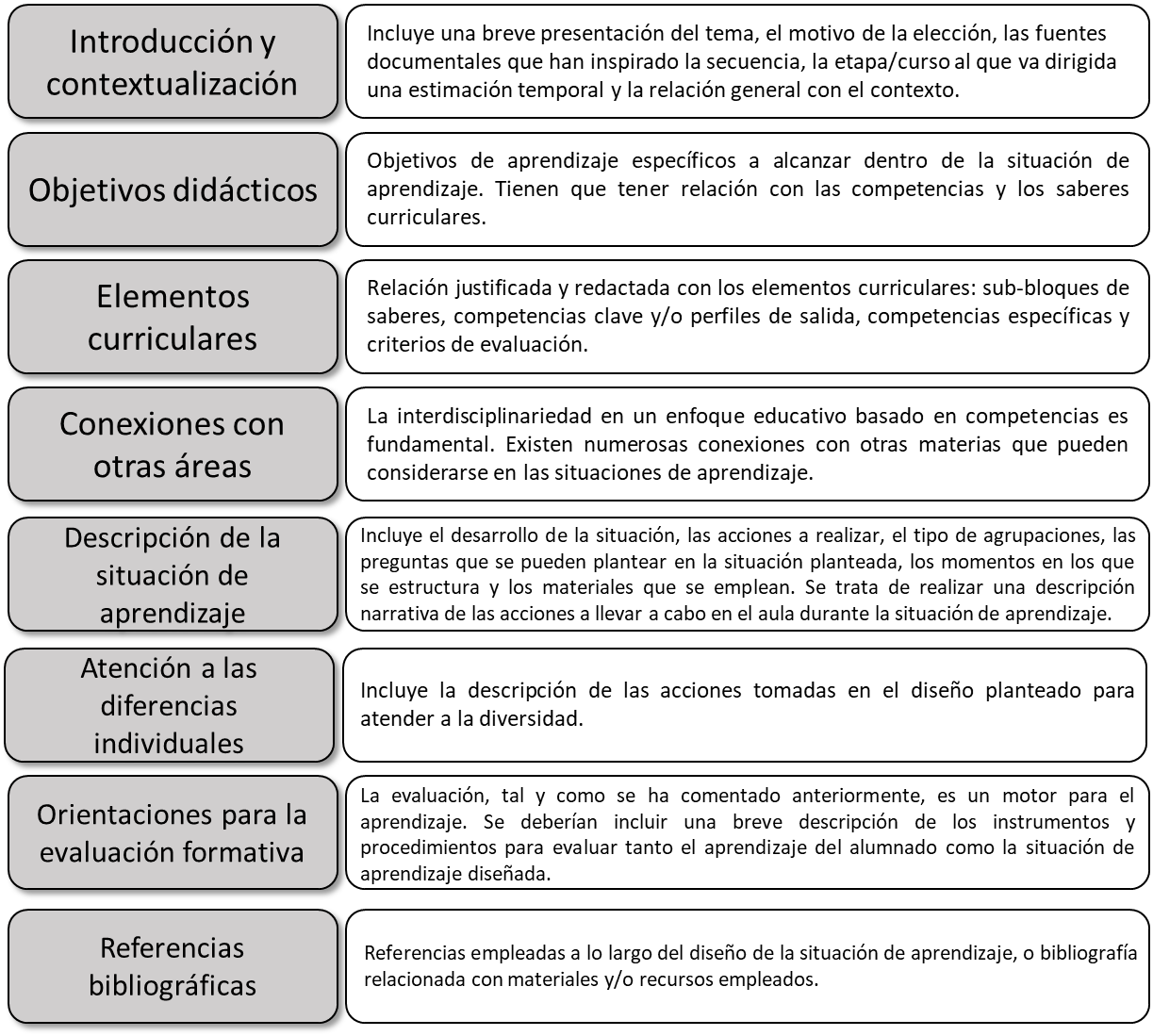 IV.4. Ejemplificación de situaciones de aprendizajeIV.4.2. Ejemplo 1. Un “museo” de historia personal y familiarIntroducción y contextualizaciónEsta situación de aprendizaje aborda el pasado desde una perspectiva personal y familiar. La secuencia se enmarca dentro de una metodología experiencial y de iniciación a la investigación en tanto que se recurre al uso de fuentes históricas (objetos del pasado, fotografías, testimonios). También podría considerarse un proyecto en tanto que como producto final se crea un “museo” o exposición autobiográfica, sobre el propio pasado del alumnado. Los estudiantes se inician en la noción de tiempo histórico, distinguiendo entre pasado, presente y futuro e iniciándose en la comparación de lo actual y lo anterior y por tanto del cambio y la permanencia o continuidad a través del uso de fuentes orales (como el testimonio de abuelos y abuelas), escritas (cartas, postales, etc.), visuales y objetos evocadores del pasado propio personal o familiar (denominados técnicamente reliquias personales, familiares o ambientales) conectando los saberes de otras áreas curriculares y haciendo partícipe a toda la Comunidad Educativa, en especial a las familias. Todo ello, teniendo en cuenta las peculiaridades del centro educativo y la situación dentro del aula. La situación de aprendizaje se propone para el primer ciclo de Educación Primaria, aunque podría ser adaptada al último curso de Educación Infantil o a segundo ciclo de Educación Primaria en función de su complejidad. Para el desarrollo de esta secuencia de aprendizaje el alumnado debería conocer los miembros que componen la familia, nociones temporales (presente, pasado y futuro) y tener conocimiento de la existencia de dispositivos tecnológicos (teléfono, ordenador, tableta, pizarra digital) para realizar una observación sistemática a lo largo de tiempo y registrar esos datos de forma guiada. Si en la evaluación inicial se detectaran carencias o falta de comprensión de alguna de estas nociones temporales básicas, la propia actividad serviría para trabajarlas. Hay que tener en cuenta que en estas edades la madurez de los discentes es muy heterogénea y por este motivo conceptos de cierta complejidad puede haya que trabajarlos más con algunos estudiantes. Por ello, la temporalización es variable, pudiéndose estimar un mes y medio de duración (si se limita al horario de Ciencias Sociales), pero a través de esta actividad pueden trabajarse gran parte de los contenidos del bloque correspondiente. Se puede ampliar si fuese necesario en función del ritmo de aprendizaje de los estudiantes y del grado de involucración de las familias para promover la participación. Y puede trabajarse en menos tiempo si se vinculan otras áreas como plástica o lengua. Objetivos didácticosIniciarse en “competencias del pensamiento histórico”Iniciarse en un concepto complejo de tiempo: Utilizar unidades temporales básicas (pasado, presente y futuro) situando acontecimientos de la historia personal. Secuenciar cronológicamente los hechos más importantes de su vida.Utilización de fuentes históricas: testimonios orales y objetos del pasado (fotografías u objetos de su propia vida o de la de sus abuelos y abuelas). Valorar aquellos objetos que son importantes para el alumnado como fuente de información sobre su propio pasado. Cambio y permanencia: comparación entre la vida de sus abuelos y abuelas y la suya. Conocer quiénes forman su familia actualmente y quiénes la formaron en el pasado. Identificar cambios sencillos que se producen a lo largo del tiempo en su propia vida.Relevancia histórica: reflexión sobre qué aspectos eran más relevantes cuando sus abuelos y abuelas eran niños o jóvenes y conocer algunos personajes y acontecimientos de esa época considerados relevantes. Respetar la diversidad Conocer los diferentes tipos de familia y respetar su diversidad.Representar y expresar su futuro familiar imaginario mostrando respeto por todas las representaciones.Elementos curriculares implicadosLa situación planteada implica trabajar saberes relacionados con el bloque A (Iniciación a la actividad científica). A partir de situación inicial que se presenta al alumnado y a lo largo de toda la secuencia en la que se inscribe la situación, éste lleva a cabo indagaciones sobre su historia personal y familiar, recogiendo información de diferentes fuentes como fotografías, objetos que conserven sobre su infancia, relatos de sus familiares, entre otras. La elaboración de este “museo” implica conocer la medida del tiempo en la vida cotidiana, el ciclo vital y las relaciones intergeneracionales y la utilización de fuentes históricas de diferente naturaleza. Unido a todo esto el alumnado trabaja saberes básicos vinculados al bloque B.3 (sociedades en el tiempo).Respecto a las competencias clave, aquellas que atañen al tema que nos ocupa son las siguientes: competencia digital (CD), Competencia Matemática y competencia en Ciencia, Tecnología e Ingeniería (STEM), Competencia en Comunicación Lingüística (CCL), Competencia en Conciencia y Expresiones Culturales (CCEC), Competencia Personal Social y de Aprender a Aprender (CPSAA).En cuanto a las competencias específicas que se trabajan principalmente en esta secuencia son:CE.CS3 (Observar, comprender e interpretar continuidades y cambios del medio social y cultural, analizando relaciones de causalidad, simultaneidad y sucesión para explicar y valorar las relaciones entre diferentes elementos y acontecimientos), criterios de evaluación de primer ciclo 3.1, 3.2, 3.3. CE.CS4 (Reconocer y valorar la diversidad y la igualdad de género, mostrando empatía y respeto por otras culturas y reflexionando sobre cuestiones éticas, para contribuir al bienestar individual y colectivo de una sociedad en continua transformación y al logro de los valores de la integración europea), criterios de evaluación de primer ciclo 4.2CECS6 (Plantear y dar respuesta a cuestiones científicas sencillas, relacionadas con las Ciencias Sociales, utilizando diferentes fuentes, técnicas, instrumentos y habilidades propias del pensamiento científico, para interpretar y explicar hechos y fenómenos que ocurren en el medio natural, social y cultural), criterios de evaluación de primer ciclo 6.1, 6.2, 6.3, 6.4Conexiones con otras áreasEsta situación de aprendizaje presenta principalmente vinculaciones con lengua castellana y literatura, ya que es necesario el desarrollo de las cuatro destrezas: escuchar, hablar, leer y escribir. Además, tiene relación con matemáticas principalmente con aspectos relacionados con la medida del tiempo. Asimismo, tiene relación tanto con el área de plástica ya que se diseñan las entradas, el árbol genealógico, realizan un dibujo de su familia y decoran el museo, como con el área de inglés, puesto que se puede introducir la lectura de un libro sobre familias en este idioma pudiendo adquirir vocabulario específico del mismo. Descripción de la situación de aprendizajePresentación del fenómeno o del problema: Se les relata a los alumnos y alumnas que, aunque en la actualidad estemos más pendientes del hoy y del mañana, de vez en cuando debemos mirar al pasado. Nuestras raíces, nuestra peculiaridad, se han construido sobre lo que ha ocurrido en tiempos anteriores. Conocer cómo han vivido y lo que nos ha llegado de otras civilizaciones, culturas y sociedades nos permite seguir construyendo nuestro presente para alcanzar futuras metas. Tras ello, se propone a los estudiantes la posibilidad de indagar sobre su pasado personal y familiar para que, a través del conocimiento de su historia, puedan llegar a entender y valorar el presente e imaginarse un futuro. La diversidad familiar: En pequeños grupos cooperativos de trabajo los estudiantes leen el cuento “Families, families, families” Suzanne Lang (2015) u otro que pueda mostrar la diversidad familiar. Realizan un dibujo de su familia actual [plástica].Línea del tiempo: individualmente se elabora una línea temporal autobiográfica con pequeñas fotografías que nos han facilitado las familias previamente y trabajando primero su ordenación cronológica y la narración del momento del pasado que plasma cada una de ellas. Se insistirá en cuestiones como la sucesión de acontecimientos de su propia vida en el tiempo, el pasado lejano y cercano y reflexionando sobre el cambio y la continuidad desde la perspectiva de su propia vida. Todas las líneas temporales, así como los dibujos de las familias pueden exponerse en los pasillos del centro conformando áreas temáticas o “salas del museo” para dar visibilidad al proyecto. También se recalcará que estas fotografías son una fuente histórica de nuestro propio pasado para introducir el concepto de fuente histórica. Construcción árbol genealógico. Con la colaboración de las familias, en casa, se preparan árboles genealógicos. Para que se puedan plasmar familias de diferente estructura, no se proporciona ningún tipo de plantilla, sino solo unas indicaciones sobre lo que es este tipo de gráfico y que se recomienda que esté ilustrado con fotografías de los miembros de la familia. Posteriormente cada estudiante realiza en el aula la explicación sobre su árbol genealógico procurando que utilice un vocabulario adecuado respecto a las relaciones de parentesco y al tiempo. Se grabará la voz del alumnado para transformarla en código QR y poder colocarlo en el lado derecho del árbol genealógico en la zona habilitada para el museo de manera que pueda ser escuchado posteriormente en la visita.Cajas de la vida: A continuación, decoran las cajas de la vida con fotografías de su pasado que no hayan empleado en la línea del tiempo. En estas cajas introducen una selección de objetos personales representativos de diferentes etapas de su pasado, con dos objetos es suficiente. Con frecuencia suelen traer algún juguete al que le tuvieran especial cariño, algo que representa su etapa de bebé como un chupete o un patuco, o algo que relacionado con los inicios de una actividad que es todavía importante en su presente como su primer equipamiento deportivo del deporte que siguen practicando. Estos objetos se trabajarán como fuente histórica, hablando sobre ellos para ver qué información nos proporciona esa fuente. Además, serán objeto de “musealización” en el pupitre de cada estudiante el día de la visita al museo, por lo que se recomienda que se elabore una pequeña cartela indicando qué es y una referencia cronológica, que puede ser el año o la edad que tenía el estudiante cuando empleaba ese objeto. Las cajas serán reutilizadas para promover el valor medioambiental. Taller de los abuelos y abuelas. Se invita a los abuelos y abuelas del alumnado, previa elaboración de dicha invitación para que nos cuenten su historia a través de pequeñas entrevistas que el alumnado habrá preparado con anterioridad [Lengua]. ¿A qué jugabais?, ¿Cómo era el colegio donde estudiabais?, ¿Qué comíais?... Se les incita para que vengan con objetos de su época. (Juguetes, monedas, libros…) Se les invita a salir al recreo para llevar a la práctica algún juego de cuando iban a la escuela. También se pueden preparar preguntas sobre la época en la que eran niños para conocer algunos acontecimientos o personajes destacados del pasado. Se destacará que e testimonio de los abuelos y abuelas y los objetos que han traído son fuentes históricas que sirve para conocer la época de su niñez y se insistirá en la comparación de su niñez y la de los estudiantes para trabajar los conceptos de cambio y continuidad buscando qué es igual que ahora y qué es diferente. También se destacarán los detalles de los testimonios que puedan servir de modelo en cuanto a conductas no sexistas, que fomenten la igualdad de género y el respeto a los derechos humanos.Muestra y cuenta el futuro: Se les facilita un árbol genealógico mudo al alumnado para que puedan elaborar su propio árbol. Se les invita a reflexionar y a conjeturar cómo se imaginan que será su historia cuando sean mayores y la plasmen sobre el papel. En este caso se proporciona una plantilla básica para facilitar la organización espacial del dibujo al alumnado, pero se les recuerda que pueden añadir y eliminar lo que consideren. Una vez finalizada, se expone en el museo y relatan al resto de los compañeros y compañeras cómo imaginan su familia futura. Eta actividad refuerza cuestiones complejas como pasado, presente, futuro, y sucesión y el respeto a la diversidad de modelos familiares. Apertura del museo a la comunidad educativa. Se invita a las familias, al equipo docente y a los compañeros de otros cursos a realizar una visita por el museo acompañados de sus dispositivos móviles para poder escanear los códigos Qr. El museo está compuesto por árboles genealógicos con su QR de acceso al archivo sonoro, fotografías del día de los abuelos y abuelas, líneas del tiempo autobiográficas, cajas de la vida abiertas en las que se exponen los objetos del pasado personal, dibujos del presente familiar y árboles genealógicos del futuro. Cada estudiante puede hacer de guía para su familia, pero también pueden estar junto a su pupitre para explicar los objetos expuestos en las cajas de vida o establecerse otro tipo de dinámicas. Atención a las diferencias individuales.La atención individualizada del alumnado se basa en la detección precoz de sus necesidades específicas y en el establecimiento de mecanismos de apoyo y refuerzo. En la presente situación de aprendizaje establecemos medidas de flexibilización en la organización de los agrupamientos del alumnado. Al tratarse de una situación de aprendizaje en la que los estudiantes trabajan en pequeños grupos, en algunas sesiones, se pueden realizar agrupaciones heterogéneas entre estudiantes, dando roles rotativos a cada uno de ellos a lo largo del tiempo que dure la secuencia. Se puede ajustar el tiempo a la hora de realizar las actividades, ampliando el mismo al alumnado que lo necesite. Asimismo, se puede ajustar la cantidad de actividades, siendo más reducidas para el alumnado que lleve un ritmo más ajustado. Además, se puede tener material digital o analógico de ampliación en diferentes lugares del aula donde los niños y niñas puedan ampliar y profundizar el contenido de lo estudiado en la sesión de forma autónoma. El proceso de enseñanza debe estar al servicio del estudiante. Todo ello a fin de personalizar y mejorar la capacidad de aprendizaje y los resultados de todo el alumnado.El mecanismo de refuerzo se pone en marcha tan pronto como se detecta una dificultad de aprendizaje, tanto organizativo como curricular. Se considera el apoyo en el grupo ordinario, agrupamientos flexibles o adaptaciones del currículo. En la presente situación, se favorece la flexibilización y el empleo de alternativas metodológicas tanto en la enseñanza como en la evaluación de la adquisición de la noción de tiempo histórico, especialmente con aquel alumnado que presenta dificultades en su comprensión y expresión.Fase de evaluación. Orientaciones para la evaluación formativaPara evaluar el desarrollo de las Competencias específicas vinculadas se pueden usar como herramientas un control teórico de conocimientos, una rúbrica de expresión oral y una rúbrica de observación directa donde se valore el dominio del conocimiento de la historia personal y familiar y la actitud de respeto con el proyecto.Referencias bibliográficasClark, A. y Parkes, R. (eds.) (2020). Historical thinking for history teachers: a new approach to engaging students and developing historical consciousness. New York: Routledge.Cooper, H. (2017). Teaching History creatively. Ney York: Routledge. Feliu, M. y Hernández Cardona, X. (2011). 12 ideas clave: Enseñar y aprender historia. Barcelona : Graó.Murphy, J. (2018). Más de 100 ideas para enseñar Historia: primaria y secundaria. Barcelona: Graó. Rivero, P. (2011). Didáctica de las Ciencias Sociales para Educación Infantil. Zaragoza: Mira editores.IV.4.1. Ejemplo 2. Realiza una campaña de concienciación del cambio climáticoIntroducción y contextualizaciónLa ciudadanía está tomando las calles por diferentes motivos: el coste de un billete de tren. El precio del petróleo, reclamaciones políticas de independencia… reclama más igualdades tanto en sus países como entre los distintos países. La educación tiene el potencial de capacitar a los individuos para que se conviertan en agentes del cambio, así como para que adquieran los conocimientos, las habilidades, los valores y las actitudes que conducirán a una transición ecológica en nuestras sociedades.Ina Parvanova, Directora de la División de Comunicaciones y Participación de la CMNUCC, declaró en el primer seminario web de la serie, "Educación sobre el cambio climático para la transformación social - en el camino hacia la COP27", que "el papel de la educación sobre el cambio climático se reconoce cada vez más como un elemento fundamental para alcanzar los objetivos del Acuerdo de París". Hizo hincapié en que "la educación sobre el cambio climático puede desempeñar un papel clave tanto en la adaptación como en la mitigación, permitiendo a los alumnos estar alfabetizados para el futuro, estar equipados con los conocimientos, las habilidades, los valores y las actitudes que nos guían hacia economías y sociedades bajas en carbono y resistentes al clima."Objetivos didácticos Tomar conciencia en la lucha contra el Cambio ClimáticoConocer organismos e instituciones implicadas en la lucha contra el Cambio ClimáticoInvestigar los grandes problemas climáticosRecopilar información mediante fotografías, mapas, gráficos y webs de los grandes problemas climáticosDifundir sus preocupaciones en el entorno próximoExponer los resultados de sus investigacionesUtilizar medios informáticos para conocer, investigar y difundir el resultado de su aprendizajeElementos curriculares implicadosLa situación propuesta se relaciona con saberes del bloque A1 (Cultura científica: iniciación a la actividad científica en Ciencias Sociales). El alumnado realiza procedimientos propios de la actividad científica como observar, comparar, hacer abstracciones y predicciones y comunicar sus ideas. Asimismo, aprenden vocabulario científico relacionado con la temática. También se relaciona con saberes del El bloque B1 (retos del mundo actual) en lo relativo al análisis conjunto del territorio, que promueve en los estudiantes de Educación Primaria la comprensión de los retos del mundo actual como los Objetivos de Desarrollo Sostenible, el cambio climático, la crisis energética, la calidad de vida en las ciudades y el transporte. Por último, del bloques B4 (Conciencia ecosocial) se trabaja el compromiso social hacia cuestiones como los riesgos ambientales, la responsabilidad ecosocial, los hábitos de vida sostenible y los objetivos de desarrollo sostenible.Desde el punto de vista competencial se asocia principalmente con la Competencia Matemática y competencia en Ciencia, Tecnología e Ingeniería (STEM) y sus perfiles de salida STEM2 y STEM4, relacionados con la experimentación, el planteamiento de preguntas, la interpretación de resultados y su comunicación. Asimismo, se relaciona con la Competencia de Comunicación Lingüística (CCL) en su perfil de salida CCL1 y CCL3, debido a la recogida, selección y contraste de información; así como la posterior exposición oral que tienen que realizar al finalizar la investigaciónDentro del área tiene vinculación con la Competencia específica CE.CS2. (Analizar críticamente las causas y consecuencias de la intervención humana en el entorno, integrando los puntos de vista social, económico, cultural, tecnológico y ambiental, para favorecer la capacidad para afrontar problemas, buscar soluciones y actuar de manera individual y colaborativa en su resolución, poniendo en práctica hábitos de vida sostenibles y consecuentes con el respeto, cuidado y protección de las personas y del planeta.) y sus criterios de evaluación 6.1 y 6.2, relacionados con la identificación de problemas ecosociales y la representación del espacio mediante mapas. El respeto por el entorno que nos rodea, se relaciona con la competencia CE.CS5. (Participar en el entorno y la vida social de forma eficaz y constructiva desde el respeto a los valores democráticos, los derechos humanos y de la infancia y los principios y valores de la Constitución española y la Unión Europea, valorando la función del Estado y sus instituciones en el mantenimiento de la paz y la seguridad para generar interacciones respetuosas y equitativas y promover la resolución pacífica y dialogada de los conflictos) y su criterios de evaluación 9.1, 9.2 y 9.3.Conexiones con otras áreasPresenta vinculaciones con el área de Lengua Castellana y Literatura, debido a la necesidad de comunicación tanto oral como escrita. Asimismo, tiene relación con Matemáticas. El uso de gráficas y mapas para representar la información. Al incorporar un póster o un diseño en un software informático con los resultados finales, se relaciona directamente con el área de Educación Plástica y Visual. La toma de conciencia sobre el entorno, el cambio climático y la responsabilidad que se tiene como ciudadanos, se vincula con el área de Valores Sociales y Cívicos.Descripción de la situación de aprendizajePrimera sesión: Toma conciencia.Se realiza una búsqueda de algunos de los siguientes organismos e instituciones implicadas en la lucha contra el Cambio Climático:Organización Mundial del Medio AmbienteAgencia Europea de Medio AmbienteOficina Española del Cambio ClimáticoEl Consejo Nacional del ClimaLa Comisión de Coordinación de Políticas de Cambio Climático (CCPCC).Comisión Interministerial para el Cambio Climático y la Transición EnergéticaGreenpeaceWorldWildlifeFundSeo BirdlifeThe NatureConservancySegunda Sesión: InvestigaciónEn pequeños grupos de 4 alumnas y/o alumnos, especializarse en uno de los grandes problemas climáticos, recogiendo información mediante fotografías, mapas, gráficos y webs:Deshielo y aumento del nivel del marCondiciones meteorológicas extremas y aumento de precipitacionesPeligros para la salud humanaCostes para la sociedad y la economíaRiesgos para la naturalezaTercera Sesión: Preparar la exposiciónSe propone al alumnado seleccionar los materiales. Pueden elegir entre redactar pequeñas anotaciones clave y definir el eslogan. Además, pueden realizar fichas básicas para comprender la información clave a través de fotografías, mapas, gráficos, etc. A continuación, el alumnado puede generar, con ayuda del docente, códigos Qr para que los visitantes puedan acceder a las webs seleccionadas. Finalmente, se agrupan todos los materiales en un póster. En el aula se puede utilizar papel continuo para cubrir toda la pared o diseñarlo en un software informático para tal fin.Cuarta Sesión: Difundir la campañaSe invita a la comunidad educativa (alumnado, profesorado, madres, padres, etc.) así como a miembros del ayuntamiento, ONGs y asociaciones locales para exponer ante ellos y ellas las principales reivindicaciones.Atención a las diferencias individualesEn la presente situación de aprendizaje establecemos medidas de flexibilización en la organización de los agrupamientos del alumnado. Al tratarse de una situación de aprendizaje en la que los estudiantes trabajan en pequeños grupos, en algunas sesiones, se pueden realizar agrupaciones heterogéneas entre estudiantes, dando roles rotativos a cada uno de ellos a lo largo del tiempo que dure la secuencia. Se puede ajustar el tiempo a la hora de realizar las actividades.Orientaciones para la evaluación formativaPara evaluar el desarrollo de las Competencias específicas vinculadas se pueden usar como herramientas una rúbrica de expresión oral para valorar el grado de adquisición de los objetivos planteados, una rúbrica de observación directa donde se valore el dominio del conocimiento sobre los grandes problemas climáticos; así como la actitud de respeto con el proyecto y un análisis de producciones tanto escritas en formato papel, como desarrolladas a nivel informático.Referencias bibliográficasCatling, S. y Willy, T. (2018). Understanding and Teaching Primary Geography.New York: SAGE Publications.Demirci, A.; de Miguel, R. y Bednarz, S. W. (2018). Geography education for global understanding. Netherlands: Springer. Hunt, B. (2018) Global concepts for young people: stories, lessons, and activities to teach children about our world. New York: RoutledgeIV.4.3. Ejemplo 3. El juego de la vaca Pirenaica: ¿Qué pasaría si…?Las Ciencias Sociales y las Ciencias Naturales presentan, bajo diferentes perspectivas, puntos de intersección: el río, el patrimonio natural y su conservación, la alimentación y los sistemas productivos, entre otros. Así, esta tercera situación de aprendizaje, sobre la vida productiva de las vacas autóctonas del Pirineo, es común con el área de Ciencias de la Naturaleza y puede consultarse en su sección IV. Curricularmente esta situación contemplaría saberes relacionados con el bloque de Conciencia ecosocial, ya que implica la valoración de la actividad humana sobre la explotación de recursos y la relación existente entre las personas, la sociedad y la naturaleza. Asimismo, contempla aspectos relacionados con el bienestar animal. Desde las competencias específicas se relaciona con CE.CS1 (identificar las características de los diferentes elementos o sistemas del medio social y cultural, analizando su organización y propiedades y estableciendo relaciones entre los mismos, para reconocer el valor del patrimonio cultural, valorarlo, conservarlo y emprender acciones para un uso responsable), asociada con los criterios de evaluación 5.1, 5.2 y 5.3; y la competencia específica CE.CS2 (Identificar las causas y consecuencias de la intervención humana en el entorno desde los puntos de vista social, económico, cultural, tecnológico y ambiental, para mejorar la capacidad de afrontar problemas, buscar soluciones y actuar de manera individual y cooperativa en su resolución, y para poner en práctica estilos de vida sostenibles y consecuentes con el respeto, cuidado y protección de las personas y del planeta), relacionada con el criterio 6.1.V. ReferenciasAlonso, S. (Coord.) (2010). Didáctica de las Ciencias Sociales para la Educación Primaria. Madrid: Pirámide.Barton, K. y Levstik, L. (2009). Teaching history for the common good.New York: Routledge. Carretero, M., Berger, S. y Grever, M. (Eds.). (2017). Palgrave handbook of research in historical culture and education. Palgrave:Macmillan.Catling, S. y Willy, T. (2018). Understanding and Teaching Primary Geography.New York: SAGE Publications.Clark, A. y Parkes, R. (eds.) (2020). Historical thinking for history teachers: a new approach to engaging students and developing historical consciousness. New York: Routledge.Cooper, H. (2017). Teaching History creatively. Ney York: Routledge. De la Dueña, S. (2018). Construimos nuestra tierra paralela. Aula de innovación educativa, 277, 17-21.Demirci, A.; de Miguel, R. y Bednarz, S. W. (2018). Geography education for global understanding. Netherlands: Springer. Domínguez Sanz, P.L. (2022). 8 ideas clave para la educación ciudadana. Un enfoque competencial. Barcelona: Grao. Egea Vivancos, A.; Arias Ferrer, L. y Santacana i Mestre, J. (Coords.) (2018). Y la arqueología llegó al aula: la cultura material y el método arqueológico para la enseñanza de la historia y el patrimonio. Gijón: Trea.Estepa, J. (2007). Investigando las sociedades actuales e históricas: proyecto curricular Investigando Nuestro Mundo (6-12). Sevilla: Díada.Estepa, J. (2017). Otra didáctica de la Historia para otra escuela: lección inaugural: curso 2017-2018. Huelva: Servicio de Publicaciones de la Universidad de Huelva.Ethier, M.A y Mottet, E. (2016).Didactiques de l'histoire, de la géographie et de l'éducation à la citoyenneté: Recherches et pratiques. París: De Boeck.Feliu, M. y Hernández Cardona, X. (2011). 12 ideas clave: Enseñar y aprender historia. Barcelona : Graó.Fontal, O.; García-Ceballos, S. e Ibáñez, A. (Coords.) (2015). Educación y patrimonio, visiones caleidoscópicas. Gijón: TreaGIS Geography. (2019). 1000 GIS Applications& Uses – How GIS Is ChangingtheWorld.Recuperado de https://gisgeography.com/gis-applications-uses/ Gómez, C. J., Miralles, P. y Rodríguez, R. (2017). La enseñanza de la historia en el siglo XXI: desarrollo y evaluación de competencias históricas para una ciudadanía democrática. Murcia: Servicio de Publicaciones de la Universidad de Murcia.Hunt, B. (2018) Global concepts for young people: stories, lessons, and activities to teach children about our world. New York: RoutledgeLiceras, A.; Romero, G. y Ballesteros, V (2016).Didáctica de las ciencias sociales : fundamentos, contextos y propuestas. Madrid: Pirámide.Lovelace, K. J., Eggers, F. y Dyck, L. R. (2016). I do and I understand: Assessing the utility of web-based management simulations to develop critical thinking skills. The Academy of Management Learning and Education, 15(1), 100–121.Martínez-Peña y Gil-Quílez (2005). Océanos ¿fuente inagotable de alimentos? Zaragoza: Prensas de la universidad Zaragoza. Recuperado de http://oceanos.unizar.es/oceanos/Metzger, S.A. y McArthur Harris; L. (Eds.) (2018). The Wiley international handbook of history teaching and learning. New York: Wiley-BlackwellMurphy, J. (2018). Más de 100 ideas para enseñar Historia: primaria y secundaria. Barcelona: Graó. OECD (2020). PISA 2024. Strategic vision and direction for Science. https://www.oecd.org/pisa/publications/PISA-2024-Science-Strategic-Vision-Proposal.pdfPercival, J. (2020). Understanding and teaching primary History. New York: SAGE PublicationRubio, F. J. y Solari, M. (2021). School city. Aprendemos en el cole a movernos por la ciudad. Aula de innovación educativa, 308, 27-32.Sanmartí, N. (2007). 10 ideas clave. Evaluar para aprender. Barcelona: Graó.Santacana, J. y Llonch, N. (Eds.) (2015). El patrimonio cultural inmaterial y su didáctica. Gijón: TreaSantiesteban, A. y Pagès, J. (Coords.) (2011). Didáctica del conocimiento del medio social y cultural en la Educación Primaria: ciencias sociales para aprender, pensar y actuar.Madrid: SíntesisWaring, S.M y Hartshone, R. (2020).Conducting authentic historical inquiry: engaging learners with SOURCES and emerging technologies. Florida: Teachers College Press.CE.CS.1CE.CS.1CE.CS.1Identificar las características de los diferentes elementos o sistemas del medio social y cultural, analizando su organización y propiedades, y estableciendo relaciones entre los mismos, para reconocer el valor del patrimonio cultural, conservarlo, mejorarlo y  emprender acciones para un uso responsable.Identificar las características de los diferentes elementos o sistemas del medio social y cultural, analizando su organización y propiedades, y estableciendo relaciones entre los mismos, para reconocer el valor del patrimonio cultural, conservarlo, mejorarlo y  emprender acciones para un uso responsable.Identificar las características de los diferentes elementos o sistemas del medio social y cultural, analizando su organización y propiedades, y estableciendo relaciones entre los mismos, para reconocer el valor del patrimonio cultural, conservarlo, mejorarlo y  emprender acciones para un uso responsable.Los niños y niñas tienen un conjunto de ideas e interpretaciones de la realidad que le rodea que les van a servir de base para la incorporación de nuevos saberes a lo largo de la etapa de Educación Primaria, debido al contacto cotidiano con el medio social y cultural. En primer ciclo, el alumnado puede reconocer las características, organización y propiedades de los elementos del medio social y cultural; así como las conexiones sencillas y directas entre diferentes elementos del medio. Asimismo, se valora que muestre actitudes de respeto para el disfrute del patrimonio cultural, reconociéndolo como un bien común. En segundo ciclo, el alumnado ya puede identificar las características y conexiones anteriores permitiéndole mostrar comprensión de las relaciones que se establecen y valorar y proteger el patrimonio natural y cultural, considerándolo un bien común, adoptando conductas respetuosas para su disfrute y proponiendo acciones para su conservación y mejora. En tercer ciclo, el alumnado ya está preparado para establecer conexiones sencillas entre los elementos del medio, así como comprender y proteger el patrimonio cultural y natural a favor de la sostenibilidad.Los niños y niñas tienen un conjunto de ideas e interpretaciones de la realidad que le rodea que les van a servir de base para la incorporación de nuevos saberes a lo largo de la etapa de Educación Primaria, debido al contacto cotidiano con el medio social y cultural. En primer ciclo, el alumnado puede reconocer las características, organización y propiedades de los elementos del medio social y cultural; así como las conexiones sencillas y directas entre diferentes elementos del medio. Asimismo, se valora que muestre actitudes de respeto para el disfrute del patrimonio cultural, reconociéndolo como un bien común. En segundo ciclo, el alumnado ya puede identificar las características y conexiones anteriores permitiéndole mostrar comprensión de las relaciones que se establecen y valorar y proteger el patrimonio natural y cultural, considerándolo un bien común, adoptando conductas respetuosas para su disfrute y proponiendo acciones para su conservación y mejora. En tercer ciclo, el alumnado ya está preparado para establecer conexiones sencillas entre los elementos del medio, así como comprender y proteger el patrimonio cultural y natural a favor de la sostenibilidad.Los niños y niñas tienen un conjunto de ideas e interpretaciones de la realidad que le rodea que les van a servir de base para la incorporación de nuevos saberes a lo largo de la etapa de Educación Primaria, debido al contacto cotidiano con el medio social y cultural. En primer ciclo, el alumnado puede reconocer las características, organización y propiedades de los elementos del medio social y cultural; así como las conexiones sencillas y directas entre diferentes elementos del medio. Asimismo, se valora que muestre actitudes de respeto para el disfrute del patrimonio cultural, reconociéndolo como un bien común. En segundo ciclo, el alumnado ya puede identificar las características y conexiones anteriores permitiéndole mostrar comprensión de las relaciones que se establecen y valorar y proteger el patrimonio natural y cultural, considerándolo un bien común, adoptando conductas respetuosas para su disfrute y proponiendo acciones para su conservación y mejora. En tercer ciclo, el alumnado ya está preparado para establecer conexiones sencillas entre los elementos del medio, así como comprender y proteger el patrimonio cultural y natural a favor de la sostenibilidad.Primer CicloSegundo CicloTercer ciclo1.1. Iniciarse en el reconocimiento de las características, organización y propiedades de los elementos del medio social y cultural a través de la observación del entorno de forma pautada.1.2. Reconocer conexiones sencillas y directas entre diferentes elementos del medio social y cultural.1.3. Mostrar actitudes de respeto para el disfrute del patrimonio cultural material e inmaterial, reconociéndolo como un bien común.1.1. Identificar las características, organización y propiedades de los elementos del medio social y cultural a través de la observación del entorno y de otros recursos y utilizando las herramientas y procesos adecuados de forma pautada. 1.2. Identificar conexiones sencillas entre diferentes elementos del medio social y cultural mostrando comprensión de las relaciones que se establecen. 1.3. Valorar y proteger el patrimonio cultural material e inmaterial, considerándolo un bien común, adoptando conductas respetuosas para su disfrute y proponiendo acciones para su conservación y mejora.1.1. Identificar y analizar las características, organización y propiedades de los elementos del medio social y cultural a través de la observación del entorno y de otros recursos y utilizando las herramientas y procesos adecuados de forma pautada. 1.2. Establecer conexiones sencillas entre diferentes elementos del medio social y cultural mostrando comprensión de las relaciones que se establecen. 1.3. Valorar, proteger y mostrar actitudes de conservación y mejora del patrimonio cultural (material e inmaterial) a través de propuestas y acciones que reflejen compromisos y conductas en favor de la sostenibilidad.CE.CS.2CE.CS.2CE.CS.2Analizar críticamente las causas y consecuencias de la intervención humana en el entorno, integrando los planos social, económico, cultural, tecnológico y ambiental, para favorecer la capacidad para afrontar problemas, buscar soluciones y actuar de manera individual y colaborativa en su resolución, poniendo en práctica hábitos de vida sostenibles y consecuentes con el respeto, cuidado y protección de las personas y del planeta.Analizar críticamente las causas y consecuencias de la intervención humana en el entorno, integrando los planos social, económico, cultural, tecnológico y ambiental, para favorecer la capacidad para afrontar problemas, buscar soluciones y actuar de manera individual y colaborativa en su resolución, poniendo en práctica hábitos de vida sostenibles y consecuentes con el respeto, cuidado y protección de las personas y del planeta.Analizar críticamente las causas y consecuencias de la intervención humana en el entorno, integrando los planos social, económico, cultural, tecnológico y ambiental, para favorecer la capacidad para afrontar problemas, buscar soluciones y actuar de manera individual y colaborativa en su resolución, poniendo en práctica hábitos de vida sostenibles y consecuentes con el respeto, cuidado y protección de las personas y del planeta.La enseñanza de la sostenibilidad en el aula permite desarrollar en el alumnado los valores y las habilidades que necesita para hacer contribuciones positivas en el lugar donde vive. A lo largo de la etapa de Educación Primaria se ha de responder a las necesidades e intereses del alumnado y ofrecer oportunidades para explorar temas de la vida real, en contextos locales, relacionados con los globales. En primer ciclo se valora el reconocimiento de elementos y recursos fundamentales del medio físico, social y cultural y su relación con la vida de las personas tomando conciencia de la necesidad de un uso responsable y respetuoso del mismo. En segundo ciclo, el alumnado está preparado para identificar y recoger datos utilizando aparatos de medida; así como establecer relaciones entre algunos factores del medio físico y las formas de vida y actuaciones de las personas y valorar el patrimonio cultural y natural. En tercer ciclo, el alumnado está capacitado para concretar ejemplos en los que el comportamiento humano influya de manera positiva o negativa en el medioambiente, describir algunos efectos de la contaminación sobre las personas, animales, plantas y sus entornos, señalando alternativas para prevenirla o reducirla, así como ejemplo de derroche de recursos. La enseñanza de la sostenibilidad en el aula permite desarrollar en el alumnado los valores y las habilidades que necesita para hacer contribuciones positivas en el lugar donde vive. A lo largo de la etapa de Educación Primaria se ha de responder a las necesidades e intereses del alumnado y ofrecer oportunidades para explorar temas de la vida real, en contextos locales, relacionados con los globales. En primer ciclo se valora el reconocimiento de elementos y recursos fundamentales del medio físico, social y cultural y su relación con la vida de las personas tomando conciencia de la necesidad de un uso responsable y respetuoso del mismo. En segundo ciclo, el alumnado está preparado para identificar y recoger datos utilizando aparatos de medida; así como establecer relaciones entre algunos factores del medio físico y las formas de vida y actuaciones de las personas y valorar el patrimonio cultural y natural. En tercer ciclo, el alumnado está capacitado para concretar ejemplos en los que el comportamiento humano influya de manera positiva o negativa en el medioambiente, describir algunos efectos de la contaminación sobre las personas, animales, plantas y sus entornos, señalando alternativas para prevenirla o reducirla, así como ejemplo de derroche de recursos. La enseñanza de la sostenibilidad en el aula permite desarrollar en el alumnado los valores y las habilidades que necesita para hacer contribuciones positivas en el lugar donde vive. A lo largo de la etapa de Educación Primaria se ha de responder a las necesidades e intereses del alumnado y ofrecer oportunidades para explorar temas de la vida real, en contextos locales, relacionados con los globales. En primer ciclo se valora el reconocimiento de elementos y recursos fundamentales del medio físico, social y cultural y su relación con la vida de las personas tomando conciencia de la necesidad de un uso responsable y respetuoso del mismo. En segundo ciclo, el alumnado está preparado para identificar y recoger datos utilizando aparatos de medida; así como establecer relaciones entre algunos factores del medio físico y las formas de vida y actuaciones de las personas y valorar el patrimonio cultural y natural. En tercer ciclo, el alumnado está capacitado para concretar ejemplos en los que el comportamiento humano influya de manera positiva o negativa en el medioambiente, describir algunos efectos de la contaminación sobre las personas, animales, plantas y sus entornos, señalando alternativas para prevenirla o reducirla, así como ejemplo de derroche de recursos. Primer CicloSegundo CicloTercer ciclo2.1. Mostrar estilos de vida sostenible y valorar la importancia del respeto, los cuidados, la corresponsabilidad y la protección de los elementos y seres del planeta, identificando la relación de la vida de las personas con sus acciones sobre los elementos y recursos del medio.2.2. Localizar espacios geográficos.2.1. Identificar problemas ecosociales, proponer posibles soluciones y poner en práctica estilos de vida sostenible, reconociendo comportamientos respetuosos de cuidado, corresponsabilidad y protección del entorno y uso sostenible de los recursos naturales, y expresando los cambios positivos y negativos causados en el medio por la acción humana. 2.2. Localizar y analizar espacialmente, utilizando nociones básicas de cartografía y representación del espacio mediante mapas, proyecciones y modelos digitales.2.1. Adoptar estilos de vida sostenible y consecuentes con el respeto, los cuidados, la corresponsabilidad y la protección de los elementos y seres del planeta, a partir del análisis crítico de la intervención humana en el entorno.2.2. Adoptar una actitud emprendedora en la búsqueda, contraste y evaluación de propuestas para afrontar problemas ecosociales, buscar soluciones y actuar para su resolución, a partir del análisis de las causas y consecuencias de la intervención humana en el entorno.2.3. Localizar y analizar espacialmente lugares geográficos, utilizando nociones básicas de cartografía y representación del espacio mediante mapas, proyecciones y modelos digitales, y herramientas básicas para representar información en ellos como gráficos, imágenes o tablas interactivas.6.4. Identificar problemas ligados al desarrollo sostenible, analizarlos y extraer conclusiones.CE.CS.3CE.CS.3CE.CS.3Observar, comprender e interpretar continuidades y cambios del medio social y cultural, analizando relaciones de causalidad, simultaneidad y sucesión para explicar y valorar las relaciones entre diferentes elementos y acontecimientos.Observar, comprender e interpretar continuidades y cambios del medio social y cultural, analizando relaciones de causalidad, simultaneidad y sucesión para explicar y valorar las relaciones entre diferentes elementos y acontecimientos.Observar, comprender e interpretar continuidades y cambios del medio social y cultural, analizando relaciones de causalidad, simultaneidad y sucesión para explicar y valorar las relaciones entre diferentes elementos y acontecimientos.Los saberes relacionados con esta competencia se desarrollan a lo largo de los tres ciclos de Educación Primaria y permiten al alumnado, a medida que adquiera los aprendizajes, ampliar su capacidad para resolver sus dudas y conocer mejor el contexto cultural e histórico en el que vive. Se trata de un proceso continuado. Así, la adquisición de nociones espacio-tiempo, la orientación respecto al tiempo y su orientación les hará llegar a comprender la sucesión de los acontecimientos y a tener una noción del tiempo histórico. La percepción del alumnado cuando llega a primaria está ligada a unos ritmos subjetivos internos y externos característicos de la vida de las personas, que debe completar hasta alcanzar la comprensión de conceptos como sucesión, frecuencia, regularidad, ordenación temporal o simultaneidad al finalizar la etapa de educación primaria. La construcción de noción de tiempo histórico en Educación Primaria va ligada a la construcción del concepto de tiempo histórico. Así, en primer ciclo el alumnado comienza a tomar conciencia de la regularidad de las actividades cotidianas, apareciendo la capacidad de ordenar elementos temporales a pequeña escala. Además, se alcanza progresivamente los principales sistemas de medición del tiempo (horas, días, meses…). En segundo ciclo, numerosas capacidades nuevas van apareciendo: la aparición de los aspectos cíclicos, la coordinación de los distintos sistemas, y la utilización de marcas convencionales como soporte de razonamientos temporales. En tercer ciclo, se produce la adquisición de tiempo histórico con la seriación cronológica de acontecimientos entendida como la capacidad de secuencias acontecimientos del más lejano en el tiempo al más cercano y la adquisición de las nociones complejas del tiempo histórico (cambio y causalidad).Los saberes relacionados con esta competencia se desarrollan a lo largo de los tres ciclos de Educación Primaria y permiten al alumnado, a medida que adquiera los aprendizajes, ampliar su capacidad para resolver sus dudas y conocer mejor el contexto cultural e histórico en el que vive. Se trata de un proceso continuado. Así, la adquisición de nociones espacio-tiempo, la orientación respecto al tiempo y su orientación les hará llegar a comprender la sucesión de los acontecimientos y a tener una noción del tiempo histórico. La percepción del alumnado cuando llega a primaria está ligada a unos ritmos subjetivos internos y externos característicos de la vida de las personas, que debe completar hasta alcanzar la comprensión de conceptos como sucesión, frecuencia, regularidad, ordenación temporal o simultaneidad al finalizar la etapa de educación primaria. La construcción de noción de tiempo histórico en Educación Primaria va ligada a la construcción del concepto de tiempo histórico. Así, en primer ciclo el alumnado comienza a tomar conciencia de la regularidad de las actividades cotidianas, apareciendo la capacidad de ordenar elementos temporales a pequeña escala. Además, se alcanza progresivamente los principales sistemas de medición del tiempo (horas, días, meses…). En segundo ciclo, numerosas capacidades nuevas van apareciendo: la aparición de los aspectos cíclicos, la coordinación de los distintos sistemas, y la utilización de marcas convencionales como soporte de razonamientos temporales. En tercer ciclo, se produce la adquisición de tiempo histórico con la seriación cronológica de acontecimientos entendida como la capacidad de secuencias acontecimientos del más lejano en el tiempo al más cercano y la adquisición de las nociones complejas del tiempo histórico (cambio y causalidad).Los saberes relacionados con esta competencia se desarrollan a lo largo de los tres ciclos de Educación Primaria y permiten al alumnado, a medida que adquiera los aprendizajes, ampliar su capacidad para resolver sus dudas y conocer mejor el contexto cultural e histórico en el que vive. Se trata de un proceso continuado. Así, la adquisición de nociones espacio-tiempo, la orientación respecto al tiempo y su orientación les hará llegar a comprender la sucesión de los acontecimientos y a tener una noción del tiempo histórico. La percepción del alumnado cuando llega a primaria está ligada a unos ritmos subjetivos internos y externos característicos de la vida de las personas, que debe completar hasta alcanzar la comprensión de conceptos como sucesión, frecuencia, regularidad, ordenación temporal o simultaneidad al finalizar la etapa de educación primaria. La construcción de noción de tiempo histórico en Educación Primaria va ligada a la construcción del concepto de tiempo histórico. Así, en primer ciclo el alumnado comienza a tomar conciencia de la regularidad de las actividades cotidianas, apareciendo la capacidad de ordenar elementos temporales a pequeña escala. Además, se alcanza progresivamente los principales sistemas de medición del tiempo (horas, días, meses…). En segundo ciclo, numerosas capacidades nuevas van apareciendo: la aparición de los aspectos cíclicos, la coordinación de los distintos sistemas, y la utilización de marcas convencionales como soporte de razonamientos temporales. En tercer ciclo, se produce la adquisición de tiempo histórico con la seriación cronológica de acontecimientos entendida como la capacidad de secuencias acontecimientos del más lejano en el tiempo al más cercano y la adquisición de las nociones complejas del tiempo histórico (cambio y causalidad).Primer CicloSegundo CicloTercer ciclo3.1. Ordenar temporalmente hechos del entorno personal, familiar y social y cultural cercano, empleando nociones de medida y sucesión básicas y representaciones gráficas adecuadas.3.2. Conocer personas y grupos sociales relevantes de la historia y formas de vida del pasado relacionados con la historia familiar, local y del entorno social y cultural, incorporando la perspectiva de género.3.3. Extraer información de fuentes históricas sencillas (testimonios orales de familiares, objetos personales) de diferente naturaleza.3.4. Localizar los hitos geográficos principales en su entorno inmediato (barrio, escuela).3.1. Identificar hechos del entorno social y cultural y ordenarlos temporalmente empleando las nociones de causalidad, simultaneidad y sucesión y utilizando representaciones gráficas adecuadas.3.2. Conocer personas, grupos sociales relevantes y formas de vida de las sociedades históricas desde la Prehistoria hasta la actualidad, incorporando la perspectiva de género y ubicándolas en su etapa cronológica, distinguiendo simultaneidad-sucesión y cambio-permanencia. 3.3. Extraer información de fuentes históricas de diferente naturaleza3.4. Localizar los hitos geográficos principales de su localidad y de Aragón, analizando sus fuentes de información, sus modelos y estructuras espaciales (de localización, distribución, extensión, relación…).3.1. Analizar relaciones de causalidad, simultaneidad y sucesión entre diferentes elementos del medio social y cultural, situando cronológicamente los hechos u otras formas de representaciones gráficas temporales.3.2. Conocer personas, grupos sociales relevantes y formas de vida, acontecimientos y procesos relevantes de las sociedades históricas desde la Prehistoria hasta la actualidad, incorporando la perspectiva de género, situándolas cronológicamente e identificando rasgos significativos sociales en distintas épocas de la historia, distinguiendo simultaneidad-sucesión, cambio-permanencia y estableciendo relaciones de interrelación y de causa-consecuencia sencillas.3.3. Extraer información de fuentes históricas de diferente naturaleza comparándolas entre sí.3.4. Localizar los hitos geográficos principales de España y Europa, analizando sus fuentes de información, sus modelos y estructuras espaciales (de localización, distribución, extensión, relación…). CE.CS.4CE.CS.4CE.CS.4Reconocer y valorar la diversidad y la igualdad de género, mostrando empatía y respeto por otras culturas y reflexionando sobre cuestiones éticas, para contribuir al bienestar individual y colectivo de una sociedad en continua transformación y al logro de los valores de la integración europea.Reconocer y valorar la diversidad y la igualdad de género, mostrando empatía y respeto por otras culturas y reflexionando sobre cuestiones éticas, para contribuir al bienestar individual y colectivo de una sociedad en continua transformación y al logro de los valores de la integración europea.Reconocer y valorar la diversidad y la igualdad de género, mostrando empatía y respeto por otras culturas y reflexionando sobre cuestiones éticas, para contribuir al bienestar individual y colectivo de una sociedad en continua transformación y al logro de los valores de la integración europea.El fomento de la igualdad de género y la diversidad desde las aulas, especialmente con los niños y las niñas de Educación Primaria, es imprescindible para eliminar la discriminación en un futuro cercano. En primer ciclo, se valora que el alumnado agrupe información acerca de manifestaciones culturales del propio entorno y muestre actitudes que fomentan la igualdad de género y las conductas no sexistas reconociendo modelos positivos en el entorno cercano. En segundo ciclo, el alumnado puede contribuir al bienestar individual y colectivo de la sociedad, analizando la importancia demográfica, cultural y económica de las migraciones en la actualidad, valorando la diversidad cultural y la igualdad de género y mostrando empatía y respeto por las étnico-culturas, así como valorar positivamente las acciones que fomentan la igualdad de género y las conductas no sexistas reconociendo modelos positivos a lo largo de la historia. En tercer ciclo, se valora que los niños y niñas contribuyan al bienestar individual y colectivo y al logro de los valores de la integración europea a través del conocimiento de los procesos geográficos, históricos y culturales que han conformado la sociedad actual, valorando la diversidad étnico-cultural o afectivo-sexual, la cohesión social, y mostrando empatía y respeto por las minorías y por la igualdad de género; así como adoptar actitudes de igualdad de género y conductas no sexistas, analizando y contrastando diferentes modelos en nuestra sociedad.El fomento de la igualdad de género y la diversidad desde las aulas, especialmente con los niños y las niñas de Educación Primaria, es imprescindible para eliminar la discriminación en un futuro cercano. En primer ciclo, se valora que el alumnado agrupe información acerca de manifestaciones culturales del propio entorno y muestre actitudes que fomentan la igualdad de género y las conductas no sexistas reconociendo modelos positivos en el entorno cercano. En segundo ciclo, el alumnado puede contribuir al bienestar individual y colectivo de la sociedad, analizando la importancia demográfica, cultural y económica de las migraciones en la actualidad, valorando la diversidad cultural y la igualdad de género y mostrando empatía y respeto por las étnico-culturas, así como valorar positivamente las acciones que fomentan la igualdad de género y las conductas no sexistas reconociendo modelos positivos a lo largo de la historia. En tercer ciclo, se valora que los niños y niñas contribuyan al bienestar individual y colectivo y al logro de los valores de la integración europea a través del conocimiento de los procesos geográficos, históricos y culturales que han conformado la sociedad actual, valorando la diversidad étnico-cultural o afectivo-sexual, la cohesión social, y mostrando empatía y respeto por las minorías y por la igualdad de género; así como adoptar actitudes de igualdad de género y conductas no sexistas, analizando y contrastando diferentes modelos en nuestra sociedad.El fomento de la igualdad de género y la diversidad desde las aulas, especialmente con los niños y las niñas de Educación Primaria, es imprescindible para eliminar la discriminación en un futuro cercano. En primer ciclo, se valora que el alumnado agrupe información acerca de manifestaciones culturales del propio entorno y muestre actitudes que fomentan la igualdad de género y las conductas no sexistas reconociendo modelos positivos en el entorno cercano. En segundo ciclo, el alumnado puede contribuir al bienestar individual y colectivo de la sociedad, analizando la importancia demográfica, cultural y económica de las migraciones en la actualidad, valorando la diversidad cultural y la igualdad de género y mostrando empatía y respeto por las étnico-culturas, así como valorar positivamente las acciones que fomentan la igualdad de género y las conductas no sexistas reconociendo modelos positivos a lo largo de la historia. En tercer ciclo, se valora que los niños y niñas contribuyan al bienestar individual y colectivo y al logro de los valores de la integración europea a través del conocimiento de los procesos geográficos, históricos y culturales que han conformado la sociedad actual, valorando la diversidad étnico-cultural o afectivo-sexual, la cohesión social, y mostrando empatía y respeto por las minorías y por la igualdad de género; así como adoptar actitudes de igualdad de género y conductas no sexistas, analizando y contrastando diferentes modelos en nuestra sociedad.Primer CicloSegundo CicloTercer ciclo4.1. Recoger información acerca de manifestaciones culturales del propio entorno, mostrando respeto, identificando y valorando su diversidad y riqueza, y apreciándolas como fuente de aprendizaje. 4.2. Reconocer modelos positivos en el entorno cercano mostrando actitudes que fomenten la igualdad de género y las conductas no sexistas.4.1. Analizar la importancia demográfica, cultural y económica de las migraciones en la actualidad, valorando con respeto y empatía el aporte de la diversidad cultural al bienestar individual y colectivo.4.2. Valorar positivamente las acciones que fomentan la igualdad de género y las conductas no sexistas reconociendo modelos positivos a lo largo de la historia.4.1. Analizar los procesos geográficos, históricos y culturales que han conformado la sociedad actual, valorando la diversidad etnocultural o afectivo-sexual y la cohesión social y mostrando empatía y respeto por otras culturas y la igualdad de género.4.2. Adoptar actitudes de igualdad de género y conductas no sexistas, analizando y contrastando diferentes modelos en nuestra sociedad.CE.CS.5CE.CS.5CE.CS.5Participar en el entorno y la vida social de forma eficaz y constructiva desde el respeto a los valores democráticos, los derechos humanos y de la infancia y los principios y valores de la Constitución española y la Unión Europea, valorando la función del Estado y sus instituciones en el mantenimiento de la paz y la seguridad para generar interacciones respetuosas y equitativas, y promover la resolución pacífica y dialogada de los conflictos.Participar en el entorno y la vida social de forma eficaz y constructiva desde el respeto a los valores democráticos, los derechos humanos y de la infancia y los principios y valores de la Constitución española y la Unión Europea, valorando la función del Estado y sus instituciones en el mantenimiento de la paz y la seguridad para generar interacciones respetuosas y equitativas, y promover la resolución pacífica y dialogada de los conflictos.Participar en el entorno y la vida social de forma eficaz y constructiva desde el respeto a los valores democráticos, los derechos humanos y de la infancia y los principios y valores de la Constitución española y la Unión Europea, valorando la función del Estado y sus instituciones en el mantenimiento de la paz y la seguridad para generar interacciones respetuosas y equitativas, y promover la resolución pacífica y dialogada de los conflictos.En la etapa de Educación Primaria, es esencial que el alumnado profundice en el conocimiento de las principales instituciones y organizaciones del medio local, provincial y nacional y sus funciones básicas. Asimismo, se promueve el conocimiento de las relaciones entre las personas, las necesidades y las instituciones, enfocando la atención en las instituciones que pueden intervenir en diferentes situaciones de la vida cotidiana.
 En primer ciclo, el alumnado puede identificar y conocer responsabilidades, instituciones cercanas y normas básicas de circulación vial que promueven una buena convivencia. En segundo ciclo, los niños y niñas están preparados para participar en las actividades de la comunidad escolar de forma dialogada y democrática, conocer de forma crítica las funciones de las instituciones identificadas en el ciclo anterior y tomar conciencia de la importancia de la movilidad sostenible para desplazarnos por el entorno. En tercer ciclo, el alumnado es capaz de explicar y ejercitar las principales normas, derechos, deberes y libertades que forman parte de la Constitución española y de la de Unión Europea empleando un lenguaje inclusivo y no violento. Asimismo, los niños y niñas de final de etapa están capacitados para tomar conciencia de la importancia de la movilidad sostenible de las personas en el entorno.En la etapa de Educación Primaria, es esencial que el alumnado profundice en el conocimiento de las principales instituciones y organizaciones del medio local, provincial y nacional y sus funciones básicas. Asimismo, se promueve el conocimiento de las relaciones entre las personas, las necesidades y las instituciones, enfocando la atención en las instituciones que pueden intervenir en diferentes situaciones de la vida cotidiana.
 En primer ciclo, el alumnado puede identificar y conocer responsabilidades, instituciones cercanas y normas básicas de circulación vial que promueven una buena convivencia. En segundo ciclo, los niños y niñas están preparados para participar en las actividades de la comunidad escolar de forma dialogada y democrática, conocer de forma crítica las funciones de las instituciones identificadas en el ciclo anterior y tomar conciencia de la importancia de la movilidad sostenible para desplazarnos por el entorno. En tercer ciclo, el alumnado es capaz de explicar y ejercitar las principales normas, derechos, deberes y libertades que forman parte de la Constitución española y de la de Unión Europea empleando un lenguaje inclusivo y no violento. Asimismo, los niños y niñas de final de etapa están capacitados para tomar conciencia de la importancia de la movilidad sostenible de las personas en el entorno.En la etapa de Educación Primaria, es esencial que el alumnado profundice en el conocimiento de las principales instituciones y organizaciones del medio local, provincial y nacional y sus funciones básicas. Asimismo, se promueve el conocimiento de las relaciones entre las personas, las necesidades y las instituciones, enfocando la atención en las instituciones que pueden intervenir en diferentes situaciones de la vida cotidiana.
 En primer ciclo, el alumnado puede identificar y conocer responsabilidades, instituciones cercanas y normas básicas de circulación vial que promueven una buena convivencia. En segundo ciclo, los niños y niñas están preparados para participar en las actividades de la comunidad escolar de forma dialogada y democrática, conocer de forma crítica las funciones de las instituciones identificadas en el ciclo anterior y tomar conciencia de la importancia de la movilidad sostenible para desplazarnos por el entorno. En tercer ciclo, el alumnado es capaz de explicar y ejercitar las principales normas, derechos, deberes y libertades que forman parte de la Constitución española y de la de Unión Europea empleando un lenguaje inclusivo y no violento. Asimismo, los niños y niñas de final de etapa están capacitados para tomar conciencia de la importancia de la movilidad sostenible de las personas en el entorno.Primer CicloSegundo CicloTercer ciclo5.1. Establecer acuerdos de forma dialógica y democrática como parte de grupos próximos a su entorno, identificando las responsabilidades y empleando un lenguaje inclusivo y no violento.5.2. Identificar instituciones cercanas, señalando y valorando las funciones que realizan en pro de una buena convivencia.5.3. Conocer e interiorizar normas básicas para la convivencia en el uso de espacios públicos, especialmente como peatones o como usuarios de los medios de locomoción, tomando conciencia de la importancia de la movilidad segura, saludable y sostenible de tanto para las personas como para el planeta.5.1. Realizar actividades en el contexto de la comunidad escolar, asumiendo responsabilidades y estableciendo acuerdos de forma dialogada y democrática y empleando un lenguaje inclusivo y no violento.5.2. Conocer los principales órganos de gobierno y funciones de diversas administraciones y servicios públicos, valorando de forma crítica su funcionamiento y gestión para la seguridad integral ciudadana y la participación democrática.5.3. Interiorizar las normas básicas para el uso de espacios públicos como peatones y usuarios de los medios de locomoción, identificando las principales señales de tráfico y tomando conciencia de la importancia de la movilidad segura, saludable y sostenible tanto para las personas como para el planeta.5.1. Resolver de forma pacífica y dialogada los conflictos, promoviendo una interacción respetuosa y equitativa a partir del lenguaje inclusivo y no violento, explicando y ejercitando principales normas, derechos, deberes y libertades que forman parte de la Constitución española, y de la de Unión Europea, y conociendo la función que el Estado y sus instituciones desempeñan en el mantenimiento de la paz y la seguridad integral ciudadana y el reconocimiento de las víctimas de violencia.5.2. Explicar el funcionamiento general de los órganos de gobierno del Municipio, de la Comarca, de las Comunidades Autónomas, del Estado español y de la Unión Europea, valorando sus funciones y la gestión de los servicios públicos para la ciudadanía.5.3. Conocer e interiorizar normas y sistemas de seguridad como peatones, usuarios de bicicletas, patinetes y de los medios de locomoción, conociendo las señales de tráfico y tomando conciencia de la importancia de la movilidad sostenible de las personas.CE.CS.6CE.CS.6CE.CS.6Plantear y dar respuesta a cuestiones científicas sencillas, relacionadas con las Ciencias Sociales, utilizando diferentes fuentes, técnicas, instrumentos y habilidades propias del pensamiento científico, para interpretar y explicar hechos y fenómenos que ocurren en el medio natural, social y cultural.Plantear y dar respuesta a cuestiones científicas sencillas, relacionadas con las Ciencias Sociales, utilizando diferentes fuentes, técnicas, instrumentos y habilidades propias del pensamiento científico, para interpretar y explicar hechos y fenómenos que ocurren en el medio natural, social y cultural.Plantear y dar respuesta a cuestiones científicas sencillas, relacionadas con las Ciencias Sociales, utilizando diferentes fuentes, técnicas, instrumentos y habilidades propias del pensamiento científico, para interpretar y explicar hechos y fenómenos que ocurren en el medio natural, social y cultural.El desarrollo del pensamiento científico en el alumnado de Educación Primaria se inicia con la exploración del entorno a partir de la observación sistemática del mismo. Las fuentes utilizadas para el desarrollo de habilidades de pensamiento histórico o geográfico deben ser sencillas y adecuadas al nivel de madurez del alumnado en los diferentes ciclos. En el primer ciclo se enfatiza en la formulación de preguntas que promuevan la curiosidad por el entorno que les rodea, incluyendo aspectos geográficos e históricos de su localidad y su entorno y con especial interés por el patrimonio cultural. En segundo ciclo, el alumnado ya pueden sobrepasare los límites de lo físicamente accesible, ampliándolo en el espacio y en el tiempo (a todas las etapas de la historia) para plantear indagaciones, búsqueda de información, deducción de información a partir de fuentes de diferente naturaleza, etc. pero limitadas a cuestiones comprensibles para niños y niñas en su rango de edad, atendiendo para ello a los saberes básicos de cada ciclo.El desarrollo del pensamiento científico en el alumnado de Educación Primaria se inicia con la exploración del entorno a partir de la observación sistemática del mismo. Las fuentes utilizadas para el desarrollo de habilidades de pensamiento histórico o geográfico deben ser sencillas y adecuadas al nivel de madurez del alumnado en los diferentes ciclos. En el primer ciclo se enfatiza en la formulación de preguntas que promuevan la curiosidad por el entorno que les rodea, incluyendo aspectos geográficos e históricos de su localidad y su entorno y con especial interés por el patrimonio cultural. En segundo ciclo, el alumnado ya pueden sobrepasare los límites de lo físicamente accesible, ampliándolo en el espacio y en el tiempo (a todas las etapas de la historia) para plantear indagaciones, búsqueda de información, deducción de información a partir de fuentes de diferente naturaleza, etc. pero limitadas a cuestiones comprensibles para niños y niñas en su rango de edad, atendiendo para ello a los saberes básicos de cada ciclo.El desarrollo del pensamiento científico en el alumnado de Educación Primaria se inicia con la exploración del entorno a partir de la observación sistemática del mismo. Las fuentes utilizadas para el desarrollo de habilidades de pensamiento histórico o geográfico deben ser sencillas y adecuadas al nivel de madurez del alumnado en los diferentes ciclos. En el primer ciclo se enfatiza en la formulación de preguntas que promuevan la curiosidad por el entorno que les rodea, incluyendo aspectos geográficos e históricos de su localidad y su entorno y con especial interés por el patrimonio cultural. En segundo ciclo, el alumnado ya pueden sobrepasare los límites de lo físicamente accesible, ampliándolo en el espacio y en el tiempo (a todas las etapas de la historia) para plantear indagaciones, búsqueda de información, deducción de información a partir de fuentes de diferente naturaleza, etc. pero limitadas a cuestiones comprensibles para niños y niñas en su rango de edad, atendiendo para ello a los saberes básicos de cada ciclo.Primer CicloSegundo CicloTercer ciclo6.1. Formular preguntas mostrando curiosidad por el entorno más próximo.6.2. Buscar información sencilla de forma guiada de diferentes fuentes seguras y fiables, utilizándola en trabajos relacionados con el medio natural, social y cultural. 6.3 Utilizar fuentes de diferente naturaleza para realizar tareas sencillas de indagación, sobre aspectos geográficos o históricos vinculados a su entorno próximo. 6.4. Presentar los resultados de las indagaciones o trabajos escolares sobre ciencias sociales de forma oral o gráfica con ayuda de un guion.6.1 Formular preguntas mostrando curiosidad por el medio natural, social y cultural cercano.6.2. Buscar información sencilla de forma guiada procedente de recursos específicos de las Ciencias Sociales, utilizándola en trabajos relacionados con el medio natural, social y cultural. 6.3 Utilizar fuentes de diferente naturaleza para realizar tareas sencillas de indagación, sobre aspectos geográficos o históricos de culturas representativas de las diferentes etapas cronológicas. 6.4. Presentar los resultados de las indagaciones o trabajos escolares sobre ciencias sociales de forma oral o escrita utilizando léxico específico básico de las disciplinas de Ciencias Sociales.6.1 Formular preguntas mostrando curiosidad por el medio natural, social o cultural y sus cambios a lo largo del tiempo.6.2. Buscar información sencilla de forma guiada procedente de recursos tecnológicos específicos de las Ciencias Sociales, utilizándola en trabajos relacionados con el medio natural, social y cultural. 6.3 Utilizar y comparar fuentes de diferente naturaleza para realizar tareas sencillas de indagación, sobre aspectos geográficos o históricos de culturas representativas de las diferentes etapas cronológicas.6.4. Presentar los resultados o  conclusiones de indagaciones o trabajos escolares, utilizando léxico específico de las ciencias sociales y  representaciones gráficas propias de estas disciplinas.A. Cultura científica: iniciación a la actividad científica en Ciencias SocialesA. Cultura científica: iniciación a la actividad científica en Ciencias SocialesEste bloque, abordado en compañía de otros saberes del bloque B, introduce a los niños y niñas en el desarrollo de destrezas científicas vinculadas la indagación en el ámbito de las Ciencias Sociales, permitiendo su descubrimiento como ámbito de investigación e iniciándose en la utilización de gráficas específicas de la comunicación científica de las Ciencias Sociales. Este bloque, abordado en compañía de otros saberes del bloque B, introduce a los niños y niñas en el desarrollo de destrezas científicas vinculadas la indagación en el ámbito de las Ciencias Sociales, permitiendo su descubrimiento como ámbito de investigación e iniciándose en la utilización de gráficas específicas de la comunicación científica de las Ciencias Sociales. Conocimientos, destrezas y actitudesOrientaciones para la enseñanzaExploración y observación guiada del entorno físico y social, con especial interés en el patrimonio, el paisaje y la organización de la localidad. Inicio al trabajo con fuentes. Uso de objetos y artefactos de la vida cotidiana como fuentes para reflexionar sobre el cambio y la continuidad, las causas y consecuencias.Inicio en la representación gráfica del espacio (lectura o Inicio a la representación gráfica del espacio y del tiempo. Utilización de mapas, croquis o planos sencillos o visualización a través de sistemas de información geográfica como Google Earth o similares. Elaboración de líneas temporales sencillas, árboles genealógicos, etc.Se puede trabajar la historia y el patrimonio local mediante el uso de las huellas de la historia en el entorno cercano del alumnado, a través de la exploración de la propia localidad y ampliar posteriormente al contexto sociocultural incluyendo algunas manifestaciones o elementos del patrimonio material e inmaterial aragonés y de las culturas relacionadas con el alumnado, así como de otras diferentes para compararlas y contextualizarlas. Se podrían diseñar diferentes exposiciones con fuentes tangibles como una exposición de la vida propia utilizando objetos de cuando eran pequeños, una presentación o exposición fotográfica  comparativa entre la infancia de sus abuelos y la suya, integrando testimonios de los abuelos como fuentes orales y rescatando objetos que puedan proporcionar información sobre cada época.Se iniciará el trabajo básico sobre escalas y magnitudes Esto se considera necesario para comprender cualquier concepto en su contexto espacial. Por ejemplo, realizando representaciones del aula, o de los elementos presentes en el patio del colegio, introduciendo representaciones sencillas “vista de pájaro”, que pueden posteriormente observarse con el uso de aplicaciones como Google Maps. Se puede trabajar conjuntamente con el área de Ciencias de la Naturaleza representaciones sencillas relacionadas con la localización de puntos geográficos durante salidas de campo.B.  Sociedades y territoriosB.  Sociedades y territoriosEste bloque recoge la introducción al conocimiento del entorno del estudiante a partir de experiencias próximas a su realidad. Las categorías espaciales y el inicio en la representación se incluyen en el bloque C1. El bloque C2 incorpora la iniciación en el aprendizaje de nociones temporales y la historia a través del contexto cercano y local. El bloque C3 incorpora los recursos del entorno desde la perspectiva social. Por último, bloque C4, incluye el conocimiento del entorno con la observación de paisajes y la formación en hábitos de vida sostenibles, relacionados con la responsabilidad ecosocial.Este bloque recoge la introducción al conocimiento del entorno del estudiante a partir de experiencias próximas a su realidad. Las categorías espaciales y el inicio en la representación se incluyen en el bloque C1. El bloque C2 incorpora la iniciación en el aprendizaje de nociones temporales y la historia a través del contexto cercano y local. El bloque C3 incorpora los recursos del entorno desde la perspectiva social. Por último, bloque C4, incluye el conocimiento del entorno con la observación de paisajes y la formación en hábitos de vida sostenibles, relacionados con la responsabilidad ecosocial.Conocimientos, destrezas y actitudesOrientaciones para la enseñanzaB.1. Retos del mundo actual:Retos sobre situaciones cotidianas. Categorías espaciales. Funciones básicas del pensamiento espacial y temporal para la interacción con el medio y la resolución de situaciones de la vida cotidiana. Itinerarios y trayectos, desplazamientos y viajes.La diversidad de las poblaciones en el entorno físico y sociocultural En proyectos o tareas que impliquen la observación del entorno, se pueden realizar pequeños croquis o itinerarios, sean de espacios conocidos como el aula o el patio o de itinerarios sencillos ligados a las rutinas cotidianas o a salidas escolares.  Al abordar la diversidad cultural se puede iniciar con la propia diversidad del aula y del barrio o pueblo. También puede abordarse la diversidad de las poblaciones para diferenciar medio urbano o rural. Es importante conocer la organización territorial de su municipio: calles, barrios, centro/periferia, etc.B.2. Sociedades en el tiempo:La percepción del tiempo. Categorías temporales básicas. Medida del tiempo en la vida cotidiana. El ciclo vital y las relaciones intergeneracionales.Recursos y medios analógicos y digitales. Las fuentes orales y la memoria colectiva. La historia local y la biografía familiar, hombres y mujeres como sujetos de la historia.Las expresiones y producciones artísticas a través del tiempo. El patrimonio material e inmaterial local y del contexto sociocultural del alumnado.En el aprendizaje de las nociones temporales se puede trabajar el establecimiento de secuencias (antes, durante, después, sucesión, simultaneidad, ayer, mañana, pasado reciente y pasado lejano, etc.), el calendario (días de la semana, meses, estaciones, etc.). La ordenación temporal de secuencias gráficas es de alto interés en estas edades. Se puede crear un calendario de clase en el que se anoten los cumpleaños del alumnado, de manera que se trabajen conceptos como los días, meses y estaciones, así como nociones temporales como antes, durante o después de una forma motivadora y relacionada con sus vidas, vinculándolo con saberes relacionados con Ciencias de la Naturaleza.Se trata de introducir el aprendizaje de la historia a través de lo personal y cercano; de la historia propia y de la familia. Se podría confeccionar una cápsula del tiempo o abrir una de tiempos pasados (si pudiera recrearse), diseñar una exposición de fotografías familiares de diferentes épocas; crear una revista o periódico o audiovisuales sobre un hecho o acontecimiento del pasado sencillo de comprender o que pueda resultar de interés al alumnado (la llegada del ser humano a la luna, por ejemplo, o un hecho de la historia local) entrevistando a familiares que lo hayan vivido.Se recomienda realizar salidas para conocer producciones artísticas y patrimonio de diferentes épocas que estén en el entorno físico del alumnado y/o en los museos cercanos, así como fomentar la participación en celebraciones en las que se pueda observar el patrimonio inmaterial (danzas, cantos, etc.). B.3. Alfabetización cívica:La vida en colectividad. La familia. Diversidad familiar. Compromisos, participación y normas en el entorno familiar, vecinal y escolar. Prevención, gestión y resolución dialogada de conflictos.Habilidades emocionales (conciencia y regulación emocional; autovaloración) y comunicativas (verbales, no verbales, y conversacionales; la escucha activa).La vida en sociedad. Espacios, recursos y servicios del entorno. Formas y modos de interacción social en espacios públicos desde una perspectiva de género.Identidad y diversidad cultural: existencia de realidades diferentes y aproximación a las distintas etnoculturas presentes en el entorno. La convivencia con los demás y el rechazo a las actitudes discriminatorias. Cultura de paz y no violencia.Ocupación y trabajo. Identificación de las principales actividades profesionales y laborales de mujeres y hombres en el entorno.Igualdad de género y conducta no sexista.Seguridad vial. La ciudad como espacio de convivencia. Normas básicas en los desplazamientos como peatones y usuarios de los medios de locomoción.Al trabajar en el bloque C2 la historia propia y familiar a través de proyectos, se puede integrar fácilmente en las mismas actividades cuestiones relacionadas con la diversidad familiar y con la identidad y diversidad cultural, al exponer y comentar las diferentes producciones del alumnado. La prevención de conflictos implica trabajar en pequeños grupos habilidades emocionales que son necesarias para el diálogo, el respeto y para el posterior ejercicio de la ciudadanía democrática. La comprensión de la diversidad étnico-cultural del entorno es un aspecto clave, que también abordarse desde el tratamiento de la historia familiar. La exploración del entorno físico y social es una actividad fundamental en la que las salidas del aula juegan un papel primordial, que puede vincularse a la comprensión del espacio, relacionado con saberes del bloque C1, trabajando itinerarios, croquis o planos/mapas sencillos, representación gráfica del entorno o utilización de recursos informáticos de Sistemas de Información Geográfica como Google Maps o la Infraestructura de Datos Espaciales (IDE) Didáctica del Instituto Geográfico de Aragón para comparar las representaciones realizadas.Los talleres prácticos de seguridad vial son otra actividad muy recomendable que puede trabajarse desde la realidad del alumnado. Por ejemplo, realizando salidas por las inmediaciones del centro y aprovechándolas para reconocer y cumplir las normas de seguridad vial y fomentando una visión crítica del cumplimiento de las mismas. Otros ejemplos de cómo trabajar la seguridad vial pueden consultarse en Rubio y Solari (2021)B.4. Conciencia ecosocial:Conocimiento de nuestro entorno. Paisajes naturales y paisajes humanizados, y sus elementos. La acción humana sobre el medio y sus consecuencias.Relación entre el ser humano y el medio.Responsabilidad ecosocial. Acciones para la conservación, mejora y uso sostenible de los bienes comunes. El maltrato animal y su prevención.Estilos de vida sostenible. El uso responsable del agua, la movilidad segura, saludable y sostenible, y la prevención y gestión de los residuos.Los itinerarios didácticos y las salidas fuera del aula, resultan muy interesantes para comprobar in situ, la riqueza paisajística y patrimonial del entorno más cercano. Se puede proponer la realización de representaciones que permitan identificar elementos del paisaje. A su vez, de forma guiada se pueden valorar las necesidades del barrio en el que se inscribe su centro o del propio patio de recreo. Por ejemplo, valorar donde están dispuestas las papeleras en el patio, cuántos arboles hay, entre otros elementos y representarlo. Valorar aspectos que se pueden mejorar (disposición de las papeleras, tipo,). También se puede trabajar a través del juego con el apoyo de herramientas ya desarrolladas para conocer los 17 Objetivos de Desarrollo Sostenible que las Naciones Unidas ofrece en su página web.Los hábitos de vida sostenible pueden plantearse en este ciclo sobre el cuestionamiento del uso que hacen de determinados materiales de su entorno cotidiano, vinculado Ciencias de la Naturaleza y su bloque A3. Por ejemplo, trabajar desde la identificación de los materiales presentes en los restos del “almuerzo”, valorar el contenedor al que tirar esos materiales o modos en los que reutilizarlos en el contexto escolar. También se pueden plantear actividades como hacer papel reciclado. La idea de salud personal y su relación con la salud del entorno puede ser otro modo de trabajar los estilos de vida sostenibles y la responsabilidad ecosocial, relacionándose con saberes del bloque A2 de Ciencias de la Naturaleza. Por ejemplo, a través de preguntas como ¿qué necesitamos para sentirnos bien?, ¿qué nos aporta el medio?, ¿y nosotros a él? A. Cultura científica: iniciación a la actividad científica en Ciencias SocialesA. Cultura científica: iniciación a la actividad científica en Ciencias SocialesEn segundo ciclo los procesos de indagación vinculados a la actividad científica de las Ciencias Sociales en general y de la Geografía y la Historia en particular, se complican progresivamente superando el marco del entorno más cercano para abordar a través de diferentes fuentes de información temas relacionados con territorios más amplios y sociedades de diferentes épocas históricas. En segundo ciclo los procesos de indagación vinculados a la actividad científica de las Ciencias Sociales en general y de la Geografía y la Historia en particular, se complican progresivamente superando el marco del entorno más cercano para abordar a través de diferentes fuentes de información temas relacionados con territorios más amplios y sociedades de diferentes épocas históricas. Conocimientos, destrezas y actitudesOrientaciones para la enseñanzaIniciación a la investigación y a los métodos de trabajo para la realización de proyectos, que analicen hechos, asuntos y temas de la vida cotidiana o de relevancia actual desde una perspectiva histórica, contextualizándolos en la época correspondiente desde la Prehistoria a la Edad Contemporánea, como son la supervivencia y la alimentación, la vivienda, los intercambios comerciales (de dónde viene el dinero, los trabajos no remunerados), la explotación de bienes comunes y recursos, los avances técnicos.Las fuentes históricas: clasificación y utilización de las distintas fuentes (orales, escritas, patrimoniales) como vía para el análisis de los cambios y permanencias en la localidad a lo largo de la historia. Las huellas de la historia en lugares, edificios, objetos, oficios o tradiciones de la localidad.La representación gráfica del espacio y del tiempo. Comparación de mapas y planos de diferentes escalas. Representaciones gráficas y visuales del clima y los paisajes. Las Tecnologías de la Información Geográfica (TIG).Se pueden realizar investigaciones escolares (buscando documentación, entrevistando a personas de su entorno social, etc.) sobre acontecimientos o personas históricamente relevantes en su localidad o comunidad autónoma, reflexionando sobre su relevancia histórica y los cambios y continuidades que supusieron. En este tipo de trabajo se recurrirá necesariamente a uso de fuentes históricas de diferente naturaleza (escritas, orales, objetuales…) y también se aprovechará como recurso el patrimonio natural y cultural material e inmaterial, prestando especial atención al arte y fomentando el uso didáctico de museos, centros de interpretación y parques culturales. También pueden realizarse pequeños trabajos de indagación sobre cuestiones socialmente relevantes como el cambio climático y los riesgos ambientales, o el respeto a los derechos humanos, siempre recurriendo al uso de diferentes fuentes de información. Se recomienda comenzar a utilizar medios tecnológicos para la obtención y consulta de información, así como para apoyar la presentación oral de trabajos e iniciarse en el uso de tecnologías de información geográfica. El clima y el paisaje no pueden separarse de saberes básicos relacionados con el tiempo atmosférico. La combinación de representaciones como los climogramas, a partir de datos registrados con el uso de instrumentos, hacen que este bloque se complemente intensamente con el bloque A4 de Ciencias de la Naturaleza. Para la representación gráfica del tiempo se trabajarán con ejes o líneas temporales que permitan observar la sucesión y simultaneidad de civilizaciones o de acontecimientos destacados. B. Sociedades y territoriosB. Sociedades y territoriosEn este ciclo se da un pequeño salto en la perspectiva desde la que observar las Sociedades y Territorios, buscando ciertas relaciones causales sencillas, evaluando y emitiendo explicaciones sobre cambios observados. Del mismo modo, se amplía la mirada a otros lugares, explorando las huellas de la historia y a la organización política, social y territorial. Los hábitos de vida sostenibles se vinculan con saberes de otros bloques desde la perspectiva de salud de nuestro entorno.En este ciclo se da un pequeño salto en la perspectiva desde la que observar las Sociedades y Territorios, buscando ciertas relaciones causales sencillas, evaluando y emitiendo explicaciones sobre cambios observados. Del mismo modo, se amplía la mirada a otros lugares, explorando las huellas de la historia y a la organización política, social y territorial. Los hábitos de vida sostenibles se vinculan con saberes de otros bloques desde la perspectiva de salud de nuestro entorno.Conocimientos, destrezas y actitudesOrientaciones para la enseñanzaB.1. Retos del mundo actual: Conocimiento del espacio. Representación de la Tierra a través del globo terráqueo, los mapas y otros recursos analógicos y digitales. Mapas y planos en distintas escalas. Técnicas de orientación mediante la observación de los elementos del medio físico y otros medios de localización espacial.).El clima y el paisaje. gráfica. Relación entre las zonas climáticas y la diversidad de paisajes. El medio físico de Aragón. Distribución territorial de Aragón.Retos demográficos. Ocupación y distribución de la población en el espacio y análisis de los principales problemas y retos demográficos. Representación gráfica y cartográfica de la población. La organización del territorio en Aragón y rasgos básicos de España y en Europa.Desigualdad social y acceso a los recursos. Usos del espacio por el ser humano y evolución de las actividades productivas. El valor, el control del dinero y medios de pago. De la supervivencia a la sobreproducción.Se recomienda trabajar los contenidos geográficos desde el paradigma actual de cambio global y desarrollo sostenible. diseñando actividades conjuntas que vinculen los saberes de los bloques  B1, B3 y 4, muchos de los cuales son complementarios e inciden en las mismas cuestiones desde perspectivas diferentes.B.2. Sociedades en el tiempo:El tiempo histórico. Nociones temporales y cronología. Representación gráfica del tiempo (líneas del tiempo y ejes cronológicos). Ubicación temporal de las grandes etapas históricas en ejes cronológicos. Características civilizaciones y sociedades representativas de las grandes etapas cronológicas, profundizando en las referentes a España y Aragón.La acción de las mujeres y los hombres como sujetos en la historia. Interpretación del papel de los individuos y de los distintos grupos sociales, relaciones, conflictos, creencias y condicionantes en cada época histórica. Las personas como agentes/motor de los cambios.Introducción a las expresiones artísticas y culturales y su contextualización histórica, incluyendo una perspectiva de género. La función del arte y la cultura en el mundo a lo largo de las diferentes etapas históricas.Ejemplos destacados del patrimonio natural y cultural de Aragón. Los espacios protegidos, culturales y naturales, parques culturales y elementos patrimoniales protegidos. Patrimonio material e inmaterial. Su uso, cuidado y conservación.Se trata de iniciarse en el conocimiento de la historia aprendiendo los grandes bloques cronológicos e integrando en ellos culturas representativas, además de centrarse en España y Aragón como referentes fundamentales. Para ello se recomienda trabajar aspectos de la vida cotidiana y los modos de vida que resulten sencillos de comprender y que tengan una relevancia histórica (alimentación, vivienda, indumentaria, organización social, papel y relaciones de los diferentes grupos/colectivos sociales, relaciones comerciales, trabajo, avances técnicos, inventos y descubrimientos, bienes comunes y recursos, expresiones artísticas, etc.). Resulta recomendable utilizar fuentes históricas de diferente naturaleza y los recursos del entorno propio del alumnado, tanto físico como cultural para favorecer un aprendizaje significativo y que permita comprender a los niños y niñas su propio contexto, dando valor así a las huellas de la historia en la localidad y también relacionarlo con otros lugares o culturas para superar una perspectiva localista, en especial con culturas que no sean ajenas al alumnado bien por estar relacionadas con su entorno social o por ser conocidas por los medios de comunicación y cultura popular contemporánea. Además de trabajar expresiones cronológicas ligadas como siglos expresados en números romanos, milenio, a.C/d.C (e inexistencia en cronología del año 0), calendario, era, etc., se recomienda que con estos temas se trabajen regularmente conceptos como simultaneidad-sucesión; cambio-permanencia y que al reflexionar sobre los cambios se plantee al alumnado su relevancia histórica, sus causas y consecuencias o el papel de las personas en estas transformaciones, pudiendo destacar la acción de diferentes grupos o individuos, siempre a con actividades sencillas al tratarse de una iniciación.B.3. Alfabetización cívica:Compromisos y normas para la vida en sociedad.Las costumbres, tradiciones y manifestaciones etnoculturales del entorno. Respeto por la diversidad cultural, los derechos humanos y la cohesión social. La cultura de paz y no violencia.La organización política y territorial de Aragón y rasgos básicos de España.Organización y funcionamiento de la sociedad. Las principales instituciones y entidades del entorno local, regional y nacional y los servicios públicos que prestan. Estructura administrativa de Aragón y aspectos básicos de la España.Seguridad vial. La ciudad como espacio de convivencia. Normas de circulación, señales y marcas viales. Movilidad segura, saludable y sostenible como peatones y usuarios de los medios de locomoción.Trabajar los saberes y competencias geográficas, ya que es a través de ellos cuando se desarrolla la ciudadanía espacial, que por ende es una ciudadanía cívica y democrática en la vida diaria y en la red. Los Sistemas de Información Geográfica, y la competencia ciudadana permiten actuar como ciudadanos responsables y participar plenamente en la vida social y cívica, basándose en la comprensión de los conceptos y las estructuras sociales, económicas, jurídicas y políticas, así como en el conocimiento de los acontecimientos de su comunidad autónoma y su país, el compromiso activo con la sostenibilidad y el logro de una ciudadanía sostenible. Incluye la alfabetización cívica, la adopción consciente de los valores propios de una cultura democrática fundada en el respeto a los derechos humanos, la reflexión crítica acerca de los grandes problemas éticos de nuestro tiempo, y el desarrollo de un estilo de vida sostenible acorde con los Objetivos de Desarrollo Sostenible planteados en la Agenda 2030.B.4. Conciencia ecosocial:Riesgos ambientales y el cambio climático. Introducción a las causas y consecuencias del cambio climático y los riesgos ambientales, y su impacto en los paisajes de la Tierra. Medidas de mitigación y adaptación.Responsabilidad ecosocial. Ecodependencia e interdependencia entre personas, sociedades y medio natural. Ciudadanía geográfica espacial.Desequilibrios territorialesLa transformación y la degradación de los ecosistemas naturales por acción humana. Conservación y protección de la naturaleza. El maltrato animal y su prevención. Estilos de vida sostenible. El consumo responsable, el uso del agua y la energía, la movilidad sostenible y la gestión de los residuos.Este bloque presenta una gran vinculación con saberes relacionados con el resto de bloques dentro de la materia. Se deben abordar los contenidos contextualizados y aplicados; de forma innovadora y constructiva; centrada en la mejora ambiental, el desarrollo social y la economía sostenible y fundamentada en la interdisciplinariedad y transdisciplinariedad para desarrollar una conciencia sistémica. Su metodología se debe enfocar al desarrollo de los siguientes objetivos actitudinales: aprender a aprender, aprender a conocer; aprender a hacer, aprender a vivir juntos y aprender a ser.Los hábitos de vida sostenible, pueden enmarcarse desde la idea de salud (personal, medioambiental, social, …). Preguntas como, por ejemplo, ¿cómo puedo cuidar mi entorno próximo (mi clase, el río de mi ciudad, el patio del colegio…)? invitan a evaluar el consumo, uso y la gestión de los recursos. Las consecuencias de determinadas acciones diarias sobre la salud de las personas ¿cómo afecta el plástico a la salud del río?, ¿de dónde viene el agua que sale de este grifo? Y otras relacionadas con la responsabilidad ecosocial pueden ser trabajadas en este bloque y relacionarlas con saberes incluidos en el área de Ciencias de la Naturaleza.A. Cultura científica: iniciación a la actividad científica en Ciencias SocialesA. Cultura científica: iniciación a la actividad científica en Ciencias SocialesEn tercer ciclo las actividades de indagación-investigación de las Ciencias Sociales crecen en complejidad con el fin de iniciar el desarrollo del pensamiento crítico. Resulta fundamental para ello la comparación de información proporcionada por diferentes fuentes. La reflexión sobre causas y consecuencias se inicia también en este ciclo aunque en un nivel básico adecuado a la edad del alumnado. Las tecnologías se integran en prácticamente todas las fases de los trabajos de indagación, tanto como herramientas de obtención de información como para tratar los datos obtenidos o para crear presentaciones temáticas. En tercer ciclo las actividades de indagación-investigación de las Ciencias Sociales crecen en complejidad con el fin de iniciar el desarrollo del pensamiento crítico. Resulta fundamental para ello la comparación de información proporcionada por diferentes fuentes. La reflexión sobre causas y consecuencias se inicia también en este ciclo aunque en un nivel básico adecuado a la edad del alumnado. Las tecnologías se integran en prácticamente todas las fases de los trabajos de indagación, tanto como herramientas de obtención de información como para tratar los datos obtenidos o para crear presentaciones temáticas. Conocimientos, destrezas y actitudesOrientaciones para la enseñanzaAplicación de competencias del pensamiento histórico. Las fuentes históricas: clasificación y utilización de fuentes de distinta naturaleza (orales, escritas, materiales, iconográficas, etc). Representación gráfica, visual y cartográfica a través de medios y recursos analógicos y digitales usando las Tecnologías de la Información Geográfica (TIG). Representación gráfica del tiempo (líneas temporales, mapas históricos, etc.)Se potenciará la reflexión sobre sucesión-simultaneidad, causa/multicausalidad-consecuencia, cambio-continuidad, principio de agencia (papel de individuos y grupos en los cambios) y relevancia histórica de los hechos y procesos estudiados, siempre con actividades sencillas, adecuadas al nivel de madurez del alumnado. Así pues, las tareas de temática histórica irán introduciendo este tipo de reflexiones para que el alumnado se inicie en las competencias del pensamiento histórico. En uso de fuentes escritas, orales y objetuales y el aprovechamiento del patrimonio material e inmaterial del entorno físico y social del alumnado para el tratamiento de temas de la Historia de Aragón y de España. La comparación de la información proporcionada por diferentes fuentes puede iniciarse en este ciclo para potenciar la formación del pensamiento crítico. La interpretación de los mapas empleados en las predicciones del tiempo o la elaboración de climogramas en clase y su interpretación, permite comparar lo que sucede en diferentes zonas de la Tierra y su relación con los seres vivos que habitan en esas zonas y sus necesidades, por lo que se puede trabajar conjuntamente con saberes del área de Ciencias de la Naturaleza. Para iniciarse en la lectura de mapas temáticos e históricos, dada la edad del alumnado, se recomienda proporcionar pautas claras y sencillas y seleccionar mapas de escasa complejidad. Si el contexto y las características del grupo y del alumnado lo permitieran, se podría comenzar a trabajar en la elaboración de gráficos estadísticos o de otro tipo de representaciones ligadas a contenidos de ciencias sociales a través de medios informáticos.  B. Sociedades y territoriosB. Sociedades y territoriosEn este ciclo el Bloque B1, Retos del mundo actual, en continuidad con saberes abordados en ciclos anteriores, plantea una visión sistémica y el uso de estrategias de localización espacial y orientación. En este ciclo el aprendizaje de la historia se centra en hechos, acontecimientos y procesos históricos relevantes y en el papel de las personas en los mismos, lo que permite relacionar saberes vinculados con la cultura de la paz, la diversidad. Es básico que al concluir la educación primaria el alumnado cuente con un esquema básico de sucesión de civilizaciones conociendo sus características básicas y su ordenación cronológica y unos conocimientos básicos de la historia de Aragón y de España. La integración de saberes trabajados en ciclos anteriores permite trabajar desde una perspectiva sistémica la responsabilidad ecosocial, pudiéndose trabajar a través de proyectos de ciencia ciudadana de forma interdisciplinar.En este ciclo el Bloque B1, Retos del mundo actual, en continuidad con saberes abordados en ciclos anteriores, plantea una visión sistémica y el uso de estrategias de localización espacial y orientación. En este ciclo el aprendizaje de la historia se centra en hechos, acontecimientos y procesos históricos relevantes y en el papel de las personas en los mismos, lo que permite relacionar saberes vinculados con la cultura de la paz, la diversidad. Es básico que al concluir la educación primaria el alumnado cuente con un esquema básico de sucesión de civilizaciones conociendo sus características básicas y su ordenación cronológica y unos conocimientos básicos de la historia de Aragón y de España. La integración de saberes trabajados en ciclos anteriores permite trabajar desde una perspectiva sistémica la responsabilidad ecosocial, pudiéndose trabajar a través de proyectos de ciencia ciudadana de forma interdisciplinar.Conocimientos, destrezas y actitudesOrientaciones para la enseñanzaB.1. Retos del mundo actual:El clima y el planeta. Introducción a la dinámica atmosférica y a las grandes áreas climáticas del mundo. Los principales ecosistemas y sus paisajes.El entorno natural. La diversidad geográfica de España y de Europa. Migraciones y diversidad cultural. Las principales variables demográficas y su representación gráfica. Los comportamientos de la población y su evolución. Los movimientos migratorios y apreciación de la diversidad cultural. Contraste entre zonas urbanas y despoblación rural.Ciudadanía activa. Fundamentos y principios para la organización política y gestión del territorio en España y Europa. Participación social y ciudadana. Ciudadanía europea.Igualdad de género y conductas no sexistas. Crítica de los estereotipos y roles en los distintos ámbitos: académico, profesional, social y cultural. Acciones para la igualdad efectiva de mujeres y hombres.Trabajar los contenidos geográficos desde el paradigma actual de cambio global y desarrollo sostenible. Fomentando las herramientas geográficas para el conocimiento sobre la sociedad y el territorio en adaptados a los tres niveles educativos, de tal forma que los estudiantes comprendan los retos del mundo actual como los Objetivos de Desarrollo Sostenible, el cambio climático, la crisis energética, la despoblación del interior peninsular, la contradicción demográfica entre envejecimiento y migraciones internacionales, la calidad de vida en las ciudades, la globalización económica y las lógicas espaciales de los procesos de producción, transformación y transporte, la organización territorial de España o la importancia de la Unión Europea ante el cambio geoestratégico mundial.Resulta importante conocer la organización territorial de España, la importancia de la Unión Europea ante el cambio geoestratégico y la geopolítica.B.2. Sociedades en el tiempo:Acontecimientos y procesos históricos relevantes en la historia del mundo desde la Prehistoria a la actualidad, el papel representado por los sujetos históricos (individuales y colectivos), acontecimientos y procesos. Principales hitos de la evolución histórica de Aragón y de EspañaEl patrimonio natural y cultural material e inmaterial de Aragón y España como bien y recurso; su uso, cuidado y conservación.El papel de las mujeres en la historia y los principales movimientos en defensa de sus derechos. Situación actual y retos de futuro en la igualdad de género. Otros movimientos en defensa de los derechos de diferentes colectivos sociales. Profundización en la función del arte y la cultura. Las expresiones artísticas y culturales y su contextualización histórica, incluyendo una perspectiva de género. La memoria democrática. Análisis multicausal del proceso de construcción de la democracia en España. La Constitución de 1978. En este ciclo el aprendizaje de la historia se centra en hechos, acontecimientos y procesos históricos relevantes y en el papel de las personas en los mismos. El alumnado cuenta ya con un marco cronológico y una idea de los modos de vida que permite, ya con una madurez mayor, profundizar en cuestiones más complejas como las formas de gobierno o formación y evolución de las naciones, por ejemplo, siempre teniendo en cuenta que al tratarse de alumnado de primaria se trata siempre de una iniciación a estas temáticas.El estudio de acontecimientos y procesos históricos incluirá específicamente temas de Historia de Aragón y de España, aunque no se limitará a estos para incorporar una visión global de las grandes civilizaciones históricas. Incluirá también cuestiones vinculadas a la lucha por los derechos sociales Se puede trabajar de una manera sistemática por civilizaciones o culturas en orden cronológico, como es habitual. Pero el currículo permite también programar de una manera más globalizada y temática para abordar la evolución de diferentes procesos a lo largo del tiempo como los sistemas de gobierno (donde se incluiría la construcción de la democracia en España) o la lucha por los derechos sociales (abordando entre otros los movimientos por la defensa de los derechos de las mujeres), o los movimientos artísticos. Se pueden realizar estudios sencillos sobre cómo se refleja el paso del tiempo y las distintas culturas y civilizaciones en la localidad o comunidad autónoma, haciendo uso del patrimonio y analizando, para ello, diferentes fuentes históricas. Por ejemplo, presentar imágenes de la localidad en diferentes épocas para analizarlas e identificar los cambios y permanencias.Asimismo, se debe iniciar la comprensión de los diferentes contextos históricos en los que se enmarcan los acontecimientos y procesos objeto de estudio. Se pueden presentar a los estudiantes diferentes fuentes históricas sobre la vida en una determinada época para que, tras su análisis, redacte una entrada de un diario personal en el que explique cómo habría sido su vida en dicha época, iniciándose así en la perspectiva histórica. Se puede trabajar también desde diferentes contextos históricos y su relación con la evolución de determinados conocimientos científicos o el papel de las mujeres en la Ciencia, relacionándolo con saberes de otras áreas.B.3. Alfabetización cívica:Historia y cultura de las minorías étnico-culturales presentes en nuestro país, particularmente las propias del pueblo gitano. Reconocimiento de la diversidad cultural y lingüística de Aragón y de España.Los principios y valores de los derechos humanos y de la infancia y la Constitución española, derechos y deberes de la ciudadanía. La contribución del Estado y sus instituciones a la paz, la seguridad integral y la cooperación internacional para el desarrollo.La cultura de paz y no violencia. El pensamiento crítico como herramienta para el análisis de los conflictos de intereses. El reconocimiento de las víctimas de la violencia.La organización política. Principales entidades políticas y administrativas del entorno local, autonómico y nacional en Aragón y España. Sistemas de representación y de participación política. Fórmulas para la participación de la ciudadanía en la vida pública en Aragón, España y Europa.Aragón, España y Europa. Las principales instituciones de Aragón, España y de la Unión Europea, de sus valores y de sus funciones. Los ámbitos de acción de las instituciones autonómicas, estatales y europeas y su repercusión en el entorno.La cultura de la paz y de la no violencia se puede trabajar conjuntamente con hechos o fenómenos históricos que puedan considerarse hitos para la paz, como el Compromiso de Caspe o el fin de la esclavitud y del Aparheid.Trabajar los saberes y competencias geográficas, a ya que es a través de ellos cuando se desarrolla la ciudadanía espacial, que por ende es una ciudadanía cívica y democrática en la vida diaria y en la red. Los Sistemas de Información Geográfica, el Big Data, y la competencia ciudadana permiten actuar como ciudadanos responsables y participar plenamente en la vida social y cívica, basándose en la comprensión de los conceptos y las estructuras sociales, económicas, jurídicas y políticas, así como en el conocimiento de los acontecimientos de España y la Unión Europea, el compromiso activo con la sostenibilidad y el logro de una ciudadanía sostenible. Incluye la alfabetización cívica, la adopción consciente de los valores propios de una cultura democrática fundada en el respeto a los derechos humanos, la reflexión crítica acerca de los grandes problemas éticos de nuestro tiempo, y el desarrollo de un estilo de vida sostenible acorde con los Objetivos de Desarrollo Sostenible planteados en la Agenda 2030.B. 4. Conciencia ecosocial:El cambio climático de lo local a lo global: causas y consecuencias. Medidas de mitigación y adaptación.Responsabilidad ecosocial. Ecodependencia, interdependencia e interrelación entre personas, sociedades y medio natural.El desarrollo sostenible. La actividad humana sobre el espacio y la explotación de los recursos. La actividad económica y la distribución de la riqueza: desigualdad social y regional en el mundo y en España. Los Objetivos de Desarrollo Sostenible.Economía verde. La influencia de los mercados (de bienes, financiero y laboral) en la vida de la ciudadanía. Los agentes económicos y los derechos laborales desde una perspectiva de género. El valor social de los impuestos. Responsabilidad social y ambiental de las empresas. Publicidad, consumo responsable (necesidades y deseos) y derechos del consumidor.Estilos de vida sostenible: los límites del planeta y el agotamiento de recursos. La huella ecológica.Agenda Urbana. El desarrollo urbano sostenible. La ciudad como espacio de convivencia.El tercer ciclo se debe fomentar lo conceptual y procedimental para que el alumnado comprenda los retos del mundo actual, los Objetivos de Desarrollo Sostenible, la emergencia climática y los desastres naturales, la crisis energética, la despoblación del interior peninsular, la contradicción demográfica entre envejecimiento y migraciones internacionales, la calidad de vida en las ciudades y el problema de la vivienda, la globalización económica y las lógicas espaciales de los procesos de producción y aumento de las desigualdades, la organización territorial de España, la importancia de la Unión Europea ante el cambio geoestratégico y la geopolítica mundial, entre otros. Durante este ciclo se deben plantear actividades con un enfoque amplio en el que entran de lleno contenidos abiertamente transversales, como son las relaciones entre las sociedades y el medio ambiente y el territorio.Se debe promover el pensamiento del proceso crítico y democrático sobre nuestra problemática sociedad actual (insostenible, violenta y democráticamente mejorable). Es un aprendizaje que implica reflexión, capacitación y acción, que tiene un fuerte componente de educación para el futuro. Basarse en la educación en sostenibilidad que es participativa y da sensación de poder, ya que cada cual puede actuar por el cambio; es liberadora y continua, y es necesaria para las posibilidades y los peligros que presenta el emergente mundo posmoderno.Preguntas como ¿por qué se dice que el cambio climático es una crisis climática?, ¿cómo afecta la pesca y cómo pescamos a la salud de los océanos? (Martínez-Peña y Gil-Quílez, 2005) pueden ser el punto de partida para evaluar las causas y posibles consecuencias del cambio climático. Se pueden construir climogramas con el uso de datos y realizar comparativas sobre las diferencias en lugares próximos y lejanos. Asimismo, se pueden realizar actividades en las que se comparen costumbres y gastos y usos de diferentes recursos energéticos desde el punto de vista histórico: ¿cómo vivían hace 60 años?, ¿cómo vivimos ahora? La valoración de nuestras acciones sobre el entorno puede ser abordadas desde actividades de argumentación vinculadas con el área de Ciencias de la Naturaleza que permitan al alumnado pensar desde diferentes perspectivas. También pueden realizarse en el contexto de proyectos relacionados con ciencia ciudadana. Aplicaciones como RiuNet para evaluar la salud ecológica de un río, Mosquito Alert para evaluar el tipo de mosquitos, posibles transmisores de enfermedades, en nuestra zona. 